SECRETARIA GENERAL 
LAMT/RAC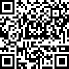 Exp. Núm 16/2023ACTA DE LA SESIÓN EXTRAORDINARIA Y URGENTE CELEBRADA POR LA JUNTA DE GOBIERNO, EL DÍA 17 DE AGOSTO DE 2023.ASISTENTES:− D. Julio Jesús Ojeda Medina (Presidente)−	Dª Yaiza Pérez Álvarez−	Dª Verónica Suárez Pulido−	D. Sergio Vega Almeida− D. Roberto Ramírez Vega− D. José Miguel Vera MayorSECRETARIA GENERAL ACCIDENTAL-	Dª Raquel Alvarado Castellano.En el Salón de Juntas de las Oficinas Municipales del Ayuntamiento de Santa Lucía, en Vecindario, siendo las 09 horas y 32 minutos del día 17 de agosto de 2023, se reúnen bajo la Presidencia del Sr. Alcalde Presidente por suplencia (Decreto Nº5686, de fecha 31 de julio de 2023, D. Julio Jesús Ojeda Medina, los Sres. Teniente de Alcalde, componentes de la Junta de Gobierno, citados anteriormente, y asistidos por la Secretaria General Accidental (Decreto Nº 5482, de fecha 19 de julio de 2023), Dª Raquel Alvarado Castellano, al objeto de celebrar sesión extraordinaria y urgente, en primera convocatoria y tratar de los asuntos incluidos en el orden del día.No asiste y se tiene por excusado/a a D. Francisco José García López, Dª Minerva Pérez Rodríguez y a D. Ramón Leví Ramos Sánchez.No asiste la Sra. Interventora Municipal, Dª. Noemí Naya Orgeira.ORDEN DEL DIA1.- RATIFICACIÓN, SI PROCEDE, DEL CARÁCTER URGENTE DE LASESIÓN.Por la Secretaría se explica que de acuerdo con los informes emitidos por las correspondientes Jefaturas de Servicio, obrantes a los expedientes, de forma extractada el carácter extraordinario y urgente de la sesión viene motivado respecto del contrato de servicios denominado “CONSERVACIÓN Y MANTENIMIENTO DE LOS ESPACIOS VERDES Y DEL ARBOLADO URBANO”, (EXPEDIENTE ADMINISTRATIVO 5252/2022 (102/2022), atendiendo a que la Junta de Gobierno es el órgano de contratación, por lo que le corresponde resolver sobre las exclusiones de licitadores, la adjudicación del contrato a la mejor oferta presentada por los licitadores y resolver las demás propuestas de resolución planteadas en la PR/2023/6745, interesándose la urgencia del acuerdo que se propone, por la prisa que determina la necesidad a satisfacer por los dos lotes de este contrato en las zonas verdes del municipio, el retraso que acumula y la necesidad de esperar 15 días para poder firmar el contrato desde que el acuerdo de adjudicación sea notificado a los interesados y publicado en la Plataforma de Contratación del Sector Público.Además, la urgencia de la sesión viene motivada respecto del ordinal 3 en que existe en la actualidad numerosas necesidades que han de cubrirse en el Área de Igualdad respecto a la valoración y realización de encuestas de cara a justificar el 5º Plan de Igualdad; así como resulta necesario que para el comienzo de las prácticas por parte de los centros de formación se realicen una serie de trámites previos, entre ellos, remitir el acuerdo firmado al Servicio Canario de Empleo y este organismo se encarga de garantizar que el convenio cumpla con todos los requisitos legales, y de que ambas partes estén protegidos durante el periodo de prácticas, todo ello antes del comienzo del curso.Y por último, en relación al último ordinal, el carácter extraordinario y urgente de la sesión viene motivada atendiendo a que actualmente existen numerosas necesidades que han de cubrirse, cuanto menos, con carácter temporal o interino para atender los funciones propias de cada Departamento, la falta de personal técnico, entre otros, está suponiendo un colapso en algunos servicios municipales, que se están viendo imposibilitados de atender sus responsabilidades más elementales. Se trata de cubrir con la mayor urgencia las referidas necesidades de personal para garantizar el normal funcionamiento de los servicios y la prestación de los mismos a los ciudadanos con la debida calidad, incluso la debida prestación de funciones relacionadas con potestades de ejercicio inexcusable.De conformidad con lo dispuesto en el artículo 46.2 b) de la Ley 7/1985, de 2 de abril, Reguladora de las Bases del Régimen Local, artículo 48.2 del Texto Refundido de las Disposiciones legales vigentes en materia de Régimen Local, aprobado por Real Decreto Legislativo 781/1986, de 18 de abril y artículo 79 del Reglamento de Organización, Funcionamiento y Régimen Jurídico de las Entidades Locales aprobado por Real Decreto 2568/1986, de 28 de noviembre, se somete a votación la declaración del carácter urgente de la convocatoria, resultando aprobada por unanimidad de los miembros presentes (6 votos a favor)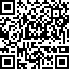 SECRETARIA GENERAL 
LAMT/RAC2.- ACUERDO EN RELACIÓN CON EL CONTRATO DE SERVICIOS DENOMINADO: “CONSERVACIÓN Y MANTENIMIENTO DE LOS ESPACIOS VERDES Y DEL ARBOLADO URBANO”, (EXPEDIENTE ADMINISTRATIVO 5252/2022 (102/2022).La Presidencia expone el asunto a tratar.Finalizada su exposición, se abre un turno de intervenciones, sin que ninguno de los presentes haga uso de la palabra.Vista la documentación obrante al expediente, y especialmente, el Informe propuesta suscrito por la Jefatura de Servicio de Contratación Administrativa, que se inserta a continuación:“De conformidad con lo establecido en el art. 175 del Real Decreto 2568/1986, de 28 de noviembre, por el que se aprueba el Reglamento de Organización, Funcionamiento y Régimen Jurídico de las Entidades Locales, y sin perjuicio de la decisión final que adopte el órgano competente, se eleva la siguiente propuesta de resolución,HECHOS Y FUNDAMENTOS DE DERECHO:PRIMERO.- Que, por la Junta de Gobierno Local, en sesión extraordinaria celebrada el 22 de diciembre de 2022, se acuerda, entre otros, iniciar el expediente de contratación para la adjudicación del contrato de servicio denominado “CONSERVACIÓN Y MANTENIMIENTO DE LOS ESPACIOS VERDES Y DEL ARBOLADO URBANO”, (EXPEDIENTE ADMINISTRATIVO 5252/2022 (102/2022), mediante tramitación ordinaria, procedimiento abierto y sujeto a regulación armonizada, tramitación del gasto anticipada, condicionando la adjudicación a la existencia de crédito adecuado y suficiente en el Presupuesto para el ejercicio del año 2023.SEGUNDO.- Que, por la Junta de Gobierno Local, en sesión extraordinaria celebrada el 27 de diciembre de 2022, se acuerda, entre otros, la aprobación del expediente de contratación para la adjudicación del contrato de servicios denominado “CONSERVACIÓN Y MANTENIMIENTO DE LOS ESPACIOS VERDES Y DEL ARBOLADO URBANO”, (EXPEDIENTE ADMINISTRATIVO 5252/2022 (102/2022), en virtud de lo dispuesto en la LCSP 2017, mediante tramitación ordinaria, procedimiento abierto y sujeto a regulación armonizada, tramitación del gasto anticipada, condicionando la adjudicación a la existencia de crédito adecuado y suficiente en el Presupuesto para el ejercicio del año 2023. La licitación tendrá carácter electrónico.Asimismo se aprueba el Pliego de Cláusulas Administrativas (en adelante PCAP) que ha de regir el contrato en virtud de la Ley 9/2017, de 8 de noviembre de Contratos del Sector Público por la que se transponen al ordenamiento jurídico español las Directivas del Parlamento Europeo y del Consejo 2014/23/UE y 2014/24/UE, de 26 de febrero de 2014 (en adelante LCSP 2017).TERCERO.- Que, con fecha 4 de enero de 2023, se remitió el correspondiente anuncio de licitación al Diario Oficial de la Unión Europea, publicándose el 9 del mismo mes. Con fecha 6 de enero de 2023 se procedió a publicar el anuncio de licitación en la Plataforma de Contratación del Sector Público.La fecha límite de presentación de ofertas establecida en el anuncio de licitación era hasta las 23:59 horas del 10 de febrero de 2023.CUARTO.- Que, según resulta de la documentación obrante en la Plataforma de Contratación del Sector Público, al presente expediente se ha presentado la siguiente empresa:QUINTO.- Que, por tanto y teniendo en cuenta la documentación obrante en la Plataforma de Contratación del Sector Público, las empresas anteriormente reseñadas han presentado sus ofertas dentro del plazo establecido.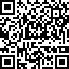 SECRETARIA GENERAL 
LAMT/RACLÉGAMO INFRAESTRUCTURA VERDE, S.L., lotes 1 y 2UTE STV GESTIÓN, S.L., DESARROLLO E INICIATIVAS CANARIAS, S.L. Y AMC CONSTRUCCIONES Y CONTRATAS 2014, S.L, lotes 1 y 2ZONA VERDE G.C., S.L.U., lotes 1 y 2AYAGAURES MEDIOAMBIENTE, S.L.U., lotes 1 y 2SEGUNDO.- Requerir a la empresa TAGORO MEDIOAMBIENTE, S.L, integrante de una UTE junto con las empresas API MOVILIDAD, S.A. y CAPROSS 2004, S.L., concediéndole un plazo de tres (3) días hábiles, para que aporte la documentación que se indica:Documento Europeo Único de Contratación, DEUC.El operador económico ha declarado que no cumple todos los criterios de selección requeridos.Deberá clarificar, o, en su caso, ratificar lo seleccionado en la Parte IV: Criterios de selección, apartado ɑ: Indicación global relativa a todos los criterios de selección.TERCERO.- Continuar con la tramitación del expediente dando cumplimiento a lo establecido en el Pliego de Cláusulas Administrativas Particulares.(«.)SÉPTIMO.- Que, habiéndose celebrado Mesa de Contratación, el día 28 de febrero de 2023, se procedió a la adopción de los acuerdos que se contienen en el acta levantada a tal fin y que se da por reproducida constando en el expediente administrativo y del que, sucintamente, deben destacarse los siguientes extremos:(«.)La Mesa de Contratación, una ver revisada la documentación y previa deliberación, acuerda por unanimidad:PRIMERO.- Admitir, a la presente licitación y a los lotes que se indican, a la entidad UTE API MOVILIDAD, S.A., CAPROSS 2004, S.L. y TAGORO MEDIOAMBIENTE, S.L, ya que la documentación administrativa presentada, Documento Europeo Único de Contratación, DEUC, se ajusta a la establecida en el Pliego de Cláusulas Administrativas Particulares que rige el presente expediente:LOTE 1: CONSERVACIÓN DE LAS ZONAS VERDES.LOTE 2: ACTUACIONES EN LAS ZONAS VERDES.A continuación se procede, a través del correspondiente enlace previsto en la Plataforma de Contratación del Sector Público, a la apertura del archivo electrónico conteniendo las ofertas de los criterios cualitativos dependientes de juicio de valor con el siguiente resultado:La empresa FCC MEDIOAMBIENTE, S.A.U. presenta documentación para acreditar los criterios cualitativos no valorables mediante fórmulas para los lotes 1 y 2, y cuyo contenido se da por reproducido a todos los efectos legales por constar en el expediente. Presenta oferta integradora.La empresa LÉGAMO INFRAESTRUCTURA VERDE, S.L. presenta documentación para acreditar los criterios cualitativos no valorables mediante fórmulas para los lotes 1 y 2, y cuyo contenido se da por reproducido a todos los efectos legales por constar en el expediente. Presenta oferta integradora.La empresa UTE STV GESTIÓN, S.L., DESARROLLO E INICIATIVAS CANARIAS, S.L. Y AMC CONSTRUCCIONES Y CONTRATAS 2014, S.L. presenta documentación para acreditar los criterios cualitativos no valorables mediante fórmulas para los lotes 1 y 2, y cuyo contenido se da por reproducido a todos los efectos legales por constar en el expediente. Presenta oferta integradora.La empresa ZONA VERDE G.C., S.L.U. presenta documentación para acreditar los criterios cualitativos no valorables mediante fórmulas para los lotes 1 y 2, y cuyo contenido se da por reproducido a todos los efectos legales por constar en el expediente. No presenta oferta integradora.La empresa UTE API MOVILIDAD, S.A., CAPROSS 2004, Y TAGORO MEDIOAMBIENTE presenta documentación para acreditar los criterios cualitativos no valorables mediante fórmulas para los lotes 1 y 2, y cuyo contenido se da por reproducido a todos los efectos legales por constar en el expediente. Presenta oferta integradora.La empresa AYAGAURES MEDIOAMBIENTE, S.L.U. presenta documentación para acreditar los criterios cualitativos no valorables mediante fórmulas para los lotes 1 y 2, y cuyo contenido se da por reproducido a todos los efectos legales por constar en el expediente. No presenta oferta integradora.La Mesa de Contratación, una ver revisada la documentación y previa deliberación, acuerda por unanimidad:PRIMERO.- Dar traslado al técnico municipal de la documentación presentada en sus ofertas por las empresas concurrentes a los efectos de que emita informe de valoración – ponderación de las mismas, según los criterios cualitativos no valorables mediante fórmulas establecidos en el PCAP.SECRETARIA GENERAL 
LAMT/RACSEGUNDO.- Continuar con la tramitación del expediente dando cumplimiento a lo establecido en el Pliego de Cláusulas Administrativas Particulares.(...)OCTAVO.- Que, con fecha 13 de junio de 2023, por el Técnico Municipal se emite informe, relativo a la valoración de los criterios cualitativos no valorables mediante fórmulas, cuyo contenido se da por reproducido por obrar en el expediente, pero en el que hace constar lo siguiente:(...)A continuación, se adjunta tabla resumen con las puntuaciones de cada lote de forma individual y de las ofertas integradoras, a fin de determinar la mejor oferta técnica globalRESUMEN LOTES INDIVIDUALES- OFERTA INTEGRADORADe las valoraciones anteriores de los criterios cualitativos establecidos en el PCAP, sedesprende que la mejor oferta técnica para cada lote se corresponde con la presentada por ellicitador “UTE STV GESTIÓN,	S.L., DESARROLLO E INICIATIVAS CANARIAS, 
S.L.y AMC CONSTRUCCIONES Y CONTRATAS 2014, S.L.” en sus ofertasintegradoras, al haber alcanzado un total de 32,05 puntos en la oferta integradora del Lote 1 y de 36,25 puntos en la oferta integradora del Lote 2.(«.)NOVENO.- Que, habiéndose celebrado Mesa de Contratación, el día 13 de junio de 2023, se procedió a la adopción de los acuerdos que se contienen en el acta levantada a tal fin y que se da por reproducida constando en el expediente administrativo y del que, sucintamente, deben destacarse los siguientes extremos:(«.)La Mesa de Contratación, una ver revisada la documentación y previa deliberación, acuerda por unanimidad:PRIMERO.- Tomar conocimiento del informe emitido por el Técnico Municipal, relativo a los criterios cualitativos no valorables mediante fórmulas establecidos en el Pliego de Cláusulas Administrativas Particulares que rige el presente expediente.SEGUNDO.- Dar traslado al Técnico Municipal de la documentación presentada en sus ofertas por las empresas concurrentes a los efectos de que emita, si procede, informe de valoración – ponderación de las mismas, según los criterios valorables mediante fórmulas establecidos.TERCERO.- De conformidad con lo establecido en el artículo 149 de la Ley 9/2017, de 8 de noviembre de Contratos del Sector Público, en el supuesto de que una o varias de las ofertas presentadas se encuentren en baja anormal o desproporcionada, que se proceda, por el Servicio de Asesoría Jurídica y Contratación Administrativa, a requerir a las empresas la documentación que el técnico municipal considere adecuada a los efectos de su justificación.CUARTO.- Continuar con la tramitación del expediente dando cumplimiento a lo establecido en el Pliego de Cláusulas Administrativas Particulares.(«.)DÉCIMO.- Que, con fecha 23 de junio de 2023, por el Técnico Municipal se emite informe, cuyo contenido se da por reproducido por obrar en el expediente, en el que hace constar que la empresa AYAGAURES MEDIOAMBIENTE, S.L.U., se encuentra en baja anormal o desproporcionada.UNDÉCIMO.- Que, con fecha 26 de junio de 2023, notificado a través de la Plataforma de Contratación del Sector Público, se requiere a la empresa AYAGAURES MEDIOAMBIENTE, S.L.U., para que presente la documentación requerida a los efectos de justificar la baja anormal o desproporcionada. El plazo de presentación finalizaba el 3 de julio de 2023.DUODÉCIMO.- Que, durante el plazo establecido a tales efectos, no consta que la empresa AYAGAURES MEDIOAMBIENTE, S.L.U. haya presenta documentación a los efectos de justificar la baja anormal o desproporcionada.SECRETARIA GENERAL 
LAMT/RACDECIMO TERCERO.- Que, con fecha 7 de julio de 2023, por el Técnico Municipal se emite informe, relativo a la valoración de los criterios cuantitativos valorables mediante fórmulas, cuyo contenido se da por reproducido por obrar en el expediente, pero en el que hace constar lo siguiente:(...)PRIMERO.- EXCLUIR a la empresa AYAGAURES MEDIOAMBIENTE, S.L.U. por no constar en tiempo y forma la justificación de la baja anormal o desproporcionada en la que ha incurrido su oferta económica.SEGUNDO.- PROPONE a la empresa UTE STV GESTIÓN, S.L., DESARROLLO E INICIATIVAS CANARIAS, S.L. Y AMC CONSTRUCCIONES Y CONTRATAS 2014, S.L., por su oferta integradora, para ser adjudicataria del servicio CONSERVACIÓN Y MANTENIMIENTO DE LOS ESPACIOS VERDES Y DEL ARBOLADO URBANO” (EXPEDIENTE ADMINISTRATIVO 102/2022) (GESTIONA 5252/2022), por haber obtenido la máxima puntuación y por su oferta presentada:LOTE 1: CONSERVACIÓN DE LAS ZONAS VERDES.Criterios cualitativos no valorables mediante fórmulas:El contenido se da por reproducido a todos los efectos legales por constar en el expediente.Criterios evaluables mediante la utilización de fórmulas y otros criterios objetivos:1)	PRECIO / PROPOSICIÓN ECONÓMICA:PrecioPrecio, sin IGIC: UN MILLÓN CUATROCIENTOS NOVENTA MIL QUINIENTOS TREINTA Y UN EUROS CON SIETE CÉNTIMOS, 1.490.531,07.- €IGIC aplicable: 7%, CIENTO CUATRO MIL TRESCIENTOS TREINTA Y SIETE EUROS CON DIECISIETE CÉNTIMOS, 104.337,17.- €Precio, con IGIC: UN MILLÓN QUINIENTOS NOVENTA Y CUATRO MIL OCHOCIENTOS SESENTA Y OCHO EUROS CON VEINTICUATRO CÉNTIMOS, 1.594.868,24.- €2)	VEHÍCULOS Y MAQUINARIA RESPETUOSA CON EL MEDIO AMBIENTE:Se oferta la sustitución de los vehículos de combustión que se indican por vehículos eléctricos y la maquinaria de combustión que se indica por maquinaria de motor eléctrico.- Sustitución de un (1) turismo por un vehículo de iguales características eléctrico.- Sustitución de las tres (3) furgonetas tipo Kangoo o equivalente, con bola remolque, por otras de iguales características eléctricas.- Sustitución de las 4 sopladoras, 4 cortacéspedes de 50 cm, 4 desbrozadoras y 4 motosierras (2 de 2.7 cv, 1 de 4 cv y 1 pértiga poda altura 2.1 cv) por maquinarias de iguales características eléctricas.Se oferta la sustitución de los vehículos de combustión que se indican por vehículos etiquetas emisión ECO:- Sustitución de los cuatro (4) camiones doble cabina, de 3.500 kg., para recogida de residuos con volquete y bola de remolque, por otros de iguales características etiqueta emisión ECO.3)	CONSERVACIÓN DE LAS NUEVAS ZONAS VERDES:Se oferta el siguiente porcentaje de nuevas superficies que la empresa oferte realizar su conservación, sin coste por concepto alguno para el Ayuntamiento, y que se aplicará en el supuesto de que la entidad local aumente la superficie establecida en el Anexo 1 del PPTP a conservar y a realizar por la empresa adjudicataria: CINCO POR CIENTO, (5%)LOTE 2: ACTUACIONES EN LAS ZONAS VERDES.Criterios cualitativos no valorables mediante fórmulas:El contenido se da por reproducido a todos los efectos legales por constar en el expediente.Criterios evaluables mediante la utilización de fórmulas y otros criterios objetivos:1) PORCENTAJE DE DESCUENTO EN LA BASE DE PRECIOS, ANEXO 2 DEL PPTP, PARA LAS ACTUACIONES DEL LOTE 2:SECRETARIA GENERAL 
LAMT/RACSe oferta el siguiente porcentaje de descuento: SIETE CON CERO SIETE POR CIENTO, (7,07%)2) VEHÍCULOS Y MAQUINARIA RESPETUOSA CON EL MEDIO AMBIENTE:Se oferta, y se compromete a utilizar exclusivamente y durante toda la duración del contrato, un porcentaje de vehículos y maquinaria respetuosa con el medio ambiente superior al 50 % del total de medios ofertados para cada tipo.- Vehículos: el porcentaje de vehículos y camiones respetuosos con el medioambiente ofertados asciende al 95,00% sobre el total ofertad.- Maquinaria: el porcentaje de maquinaria respetuosa con el medioambiente ofertada asciende al 74,58% sobre el total ofertado.La siguiente tabla recoge los vehículos ofertados:La siguiente tabla recoge la maquinaria ofertada:(....)DÉCIMO CUARTO.- Que, habiéndose celebrado Mesa de Contratación, el día 7 de julio de 2023, se procedió a la adopción de los acuerdos que se contienen en el acta levantada a tal fin y que se da por reproducida constando en el expediente administrativo y del que, sucintamente, deben destacarse los siguientes extremos:(...)La Mesa de Contratación, una ver revisada la documentación y previa deliberación, acuerda por unanimidad:PRIMERO.- EXCLUIR a la empresa AYAGAURES MEDIOAMBIENTE, S.L.U. por no haber presentado, en el plazo concedido a tales efectos, ninguna documentación a los efectos de justificar la baja anormal o desproporcionada en la que ha incurrido su oferta económica en los Lotes 1 y 2.SECRETARIA GENERAL 
LAMT/RACSEGUNDO.- Dar traslado, con respecto a la exclusión, al Órgano de Contratación del acuerdo adoptado por la Mesa de Contratación a los efectos de que se adopten las resoluciones que procedan en derecho.TERCERO.- Que, por el Órgano de Contratación, se proceda a adjudicar por su oferta integradora los lotes que a continuación se indican del contrato “CONSERVACIÓN Y MANTENIMIENTO DE LOS ESPACIOS VERDES Y DEL ARBOLADO URBANO” (EXPEDIENTE ADMINISTRATIVO 102/2022) (GESTIONA 5252/2022),)”, a la empresa UTE STV GESTIÓN, S.L., DESARROLLO E INICIATIVAS CANARIAS, S.L. Y AMC CONSTRUCCIONES Y CONTRATAS 2014, S.L., y por su oferta realizada:LOTE 1: CONSERVACIÓN DE LAS ZONAS VERDES.Criterios cualitativos no valorables mediante fórmulas:El contenido se da por reproducido a todos los efectos legales por constar en el expediente.Criterios evaluables mediante la utilización de fórmulas y otros criterios objetivos:1)	PRECIO / PROPOSICIÓN ECONÓMICA:PrecioPrecio, sin IGIC: UN MILLÓN CUATROCIENTOS NOVENTA MIL QUINIENTOS TREINTA Y UN EUROS CON SIETE CÉNTIMOS, 1.490.531,07.- €IGIC aplicable: 7%, CIENTO CUATRO MIL TRESCIENTOS TREINTA Y SIETE EUROS CON DIECISIETE CÉNTIMOS, 104.337,17.- €Precio, con IGIC: UN MILLÓN QUINIENTOS NOVENTA Y CUATRO MIL OCHOCIENTOS SESENTA Y OCHO EUROS CON VEINTICUATRO CÉNTIMOS, 1.594.868,24.- €2)	VEHÍCULOS Y MAQUINARIA RESPETUOSA CON EL MEDIO AMBIENTE:Se oferta la sustitución de los vehículos de combustión que se indican por vehículos eléctricos y la maquinaria de combustión que se indica por maquinaria de motor eléctrico.- Sustitución de un (1) turismo por un vehículo de iguales características eléctrico.- Sustitución de las tres (3) furgonetas tipo Kangoo o equivalente, con bola remolque, por otras de iguales características eléctricas.- Sustitución de las 4 sopladoras, 4 cortacéspedes de 50 cm, 4 desbrozadoras y 4 motosierras (2 de 2.7 cv, 1 de 4 cv y 1 pértiga poda altura 2.1 cv) por maquinarias de iguales características eléctricas.Se oferta la sustitución de los vehículos de combustión que se indican por vehículos etiquetas emisión ECO:- Sustitución de los cuatro (4) camiones doble cabina, de 3.500 kg., para recogida de residuos con volquete y bola de remolque, por otros de iguales características etiqueta emisión ECO.3)	CONSERVACIÓN DE LAS NUEVAS ZONAS VERDES:Se oferta el siguiente porcentaje de nuevas superficies que la empresa oferte realizar su conservación, sin coste por concepto alguno para el Ayuntamiento, y que se aplicará en el supuesto de que la entidad local aumente la superficie establecida en el Anexo 1 del PPTP a conservar y a realizar por la empresa adjudicataria: CINCO POR CIENTO, (5%)LOTE 2: ACTUACIONES EN LAS ZONAS VERDES.Criterios cualitativos no valorables mediante fórmulas:El contenido se da por reproducido a todos los efectos legales por constar en el expediente.Criterios evaluables mediante la utilización de fórmulas y otros criterios objetivos:1) PORCENTAJE DE DESCUENTO EN LA BASE DE PRECIOS, ANEXO 2 DEL PPTP, PARA LAS ACTUACIONES DEL LOTE 2:Se oferta el siguiente porcentaje de descuento: SIETE CON CERO SIETE POR CIENTO, (7,07%)2) VEHÍCULOS Y MAQUINARIA RESPETUOSA CON EL MEDIO AMBIENTE:Se oferta, y se compromete a utilizar exclusivamente y durante toda la duración del contrato, un porcentaje de vehículos y maquinaria respetuosa con el medio ambiente superior al 50 % del total de medios ofertados para cada tipo.- Vehículos: el porcentaje de vehículos y camiones respetuosos con el medioambiente ofertados asciende al 95,00% sobre el total ofertad.SECRETARIA GENERAL 
LAMT/RAC- Maquinaria: el porcentaje de maquinaria respetuosa con el medioambiente ofertada asciende al 74,58% sobre el total ofertado.La siguiente tabla recoge los vehículos ofertados:La siguiente tabla recoge la maquinaria ofertada:CUARTO.- De conformidad con lo establecido en el artículo 150, Clasificación de las ofertas y adjudicación del contrato, de la Ley 9/2017, de 8 de noviembre, de Contratos del Sector Público, en el supuesto que la empresa propuesta como adjudicataria no cumplimentase adecuadamente el requerimiento de la documentación previa a la adjudicación establecida en el PCAP, en el plazo concedido a tales efectos, se entenderá que el licitador ha retirado su oferta, procediéndose a recabar la misma documentación al licitador siguiente, por el orden en que hayan quedado clasificadas las ofertas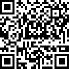 SECRETARIA GENERAL 
LAMT/RACY CONTRATAS 2014, S.L., presenta documentación. Una vez revisada la misma se comprueba que existe documentación susceptible de ser subsanada.DÉCIMO SÉPTIMO.- Que, con fecha 31 de julio de 2023, notificado a través de la Plataforma de Contratación del Sector Público, se requiere a la empresa UTE STV GESTIÓN, S.L., DESARROLLO E INICIATIVAS CANARIAS, S.L. Y AMC CONSTRUCCIONES Y CONTRATAS 2014, S.L., para que aportase la documentación que a continuación se reseña. El plazo de presentación finalizaba el 3 de agosto de 2023.(...)STV GESTIÓN, S.L.Declaración responsable del licitador de no estar incurso en las prohibiciones para contratar con el Sector Público conforme al artículo 71 de la LCSP.AMC CONSTRUCCIONES Y CONTRATAS 2014, S.L.Declaración responsable del licitador de no estar incurso en las prohibiciones para contratar con el Sector Público conforme al artículo 71 de la LCSP.(...)DÉCIMO OCTAVO.- Que, con 2 de agosto de 2023, a través de la Plataforma de Contratación del Sector Público y dentro del plazo establecido al efecto, la empresa UTE STV GESTIÓN, S.L., DESARROLLO E INICIATIVAS CANARIAS, S.L. Y AMC CONSTRUCCIONES Y CONTRATAS 2014, S.L., presenta documentación.Una vez revisada la misma se verifica que la empresa cumple con los requisitos previos para ser adjudicataria del contrato objeto de licitación.DÉCIMO NOVENO.- Que, con fecha 3 de agosto de 2023, por el Departamento de Intervención se emite las certificaciones de Retención de Crédito RC y RCFUT, que a continuación se indican, por importe total de CUATRO MILLONES CIENTO SETENTA Y OCHO MIL OCHOCIENTOS CINCUENTA Y CINCO EUROS CON VEINTICUATRO CÉNTIMOS, 4.178.855,24.- €, IGIC incluido, con cargo a la Aplicación Presupuestaria REPARACIÓN, MTO Y CONSERVAC. PARQUES Y JARDINES, 1710 2100000 622, del presupuesto municipal:RC núm. Operación 202300057590, por importe de 465.168,74.- €RC núm. Operación 202300057644, por importe de 1.900.000,00.- €RCFUT1 núm. Operación 202300057650, por importe de 1.129.699,50.- €RCFUT1 núm. Operación 202300057655, por importe de 683.987,00.- €CONSIDERACIONES JURIDICASI.- En cuanto a la competencia.El órgano de contratación competente es el Ayuntamiento Pleno del Ilustre Ayuntamiento de Santa Lucía de Tirajana, en virtud del Informe de Intervención, de fecha 16 de febrero de 2023, sobre el importe de los recursos ordinarios del Presupuesto para el 2023, a los efectos de lo dispuesto en la Disposición Adicional Segunda de la Ley 9/2017, de 8 de noviembre, de Contratos del Sector Público, por la que se transponen al ordenamiento jurídico español las Directivas del Parlamento Europeo y del Consejo 2014/23/UE y 2014/24/UE, de 26 de febrero de 2014, en los siguientes términos:“(...)El importe de los recursos ordinarios del Presupuesto para el 2023 asciende a sesenta y siete millones quinientos veinte y cuatro mil setecientos veintitrés euros con cincuenta y seis céntimos (67.524.723,56 €), por lo que el 10% de los mismos es de seis millones setecientos cincuenta y dos mil cuatrocientos setenta y dos euros con treinta y seis céntimos de euros (6.752.472,36€).Según la citada D.A. 2ª de la Ley 9/2017, será órgano competente para la contratación el Pleno si el importe a licitar supera los 6.752.472,36 € y será órgano competente el Alcalde si fuera inferior al mismo.Es por lo que se expide el presente a los efectos de cualquier expediente de contratación durante la vigencia del presupuesto 2023.(...)”.El Ayuntamiento Pleno, en sesión extraordinaria celebrada el 4 de julio de 2023, adoptó acuerdo, en relación con las facultades del Ayuntamiento Pleno que se encomiendan a la Junta de Gobierno Local, siendo su parte dispositiva del siguiente tenor literal:(...)7. Las competencias como órgano de contratación respecto de los contratos administrativos cuando su valor estimado supere el 10% de los recursos ordinarios del presupuesto o la cuantía de 6 millones de euros, incluidos los de carácter plurianual cuando su duración sea superior a 4 años, eventuales prórrogas incluidas, siempre que el importe acumulado de todas sus anualidades supere el porcentaje indicado, referido a los recursos ordinarios del presupuesto del primer ejercicio, o la cuantía señalada.(...)Por lo expuesto y teniendo en cuenta que se trata de un contrato cuyo valor estimado supera el 10% de los recursos ordinarios del presupuesto, el órgano de contratación competente en el presente expediente es la Junta de Gobierno Local, de conformidad con la delegación de funciones indicada anteriormente.II.- En cuanto al procedimiento.SECRETARIA GENERAL 
LAMT/RACSe ha seguido, hasta estos momentos, el procedimiento establecido en la LCSP 9/2017 y en el Real Decreto 1098/2001 de 12 de octubre por el que se aprueba el Reglamento General de la Ley de Contratos de las Administraciones Públicas, en lo que resulta de aplicación, proponiéndose por el Jefe de Servicio de Servicios Público, la tramitación ordinaria y procedimiento abierto y sujeto a regulación armonizada, de conformidad con lo dispuesto en el artículo 156 y siguientes de la LCSP 9/2017.III.- En cuanto al fondo.Se ha tenido en cuenta la siguiente legislación:- La Ley 9/2017 de 8 de noviembre de Contratos del Sector Público por la que setransponen al ordenamiento jurídico español las Directiva del Parlamento Europeo y del Consejo2014/23/UE y 2014/24/UE de 26 de febrero de 2014 (en adelante LCSP2017)- Reglamento General de la Ley de Contratos de las Administraciones Públicas aprobadopor RD 1098/2001, de 12 de octubre. (RGLCSP).- Ley 39/2015, de 1 de octubre, del Procedimiento Administrativo Común de lasAdministraciones Públicas. (LPACAP).- Ley 1/2019, de 20 de febrero, de Secretos empresariales- Demás normativa de general y pertinente aplicación.- Informes de Juntas Consultivas de Contratación, resoluciones de los TribunalesAdministrativos en Materia Contractual, jurisprudencia de los Tribunales, etc.TEXTO DISPOSITIVO DE LA PROPUESTA DE RESOLUCIÓNPRIMERO.- EXCLUIR a la empresa AYAGAURES MEDIOAMBIENTE, S.L.U. de la licitación de los Lotes 1 y 2 del expediente “CONSERVACIÓN Y MANTENIMIENTO DE LOS ESPACIOS VERDES Y DEL ARBOLADO URBANO” (EXPEDIENTE ADMINISTRATIVO 102/2022) (GESTIONA 5252/2022)”, por no haber presentado, en el plazo concedido a tales efectos, ninguna documentación a los efectos de justificar la baja anormal o desproporcionada en la que ha incurrido su oferta económica en los Lotes 1 y 2.SEGUNDO.- ADJUDICAR Y DISPONER un gasto por un importe total máximo adjudicado de CUATRO MILLONES CIENTO SETENTA Y OCHO MIL OCHOCIENTOS CINCUENTA Y CINCO EUROS CON VEINTICUATRO CÉNTIMOS, 4.178.855,24.- €, IGIC incluido, para financiar los lotes del contrato de servicios denominado “CONSERVACIÓN Y MANTENIMIENTO DE LOS ESPACIOS VERDES Y DEL ARBOLADO URBANO” (EXPEDIENTE ADMINISTRATIVO 102/2022) (GESTIONA 5252/2022)”, y con cargo a la Aplicación Presupuestaria: REPARACIÓN, MTO Y CONSERVAC. PARQUES Y JARDINES, 1710 2100000 622, del presupuesto municipal, con el siguiente desglose:RC núm. Operación 202300057590, por importe de 465.168,74.- €RC núm. Operación 202300057644, por importe de 1.900.000,00.- €RCFUT1 núm. Operación 202300057650, por importe de 1.129.699,50.- €RCFUT1 núm. Operación 202300057655, por importe de 683.987,00.- €TERCERO.- ADJUDICAR, de conformidad con el informe emitido por el Técnico Municipal, en fecha 7 de julio de 2023, por su oferta integradora los lotes que a continuación se indican del contrato “CONSERVACIÓN Y MANTENIMIENTO DE LOS ESPACIOS VERDES Y DEL ARBOLADO URBANO” (EXPEDIENTE ADMINISTRATIVO 102/2022) (GESTIONA 5252/2022)”, a la entidad UTE STV GESTIÓN, S.L., DESARROLLO E INICIATIVAS CANARIAS, S.L. Y AMC CONSTRUCCIONES Y CONTRATAS 2014, S.L., y por su oferta realizada:LOTE 1: CONSERVACIÓN DE LAS ZONAS VERDES.Criterios cualitativos no valorables mediante fórmulas:El contenido se da por reproducido a todos los efectos legales por constar en el expediente.Criterios evaluables mediante la utilización de fórmulas y otros criterios objetivos:1)	PRECIO / PROPOSICIÓN ECONÓMICA:PrecioPrecio, sin IGIC: UN MILLÓN CUATROCIENTOS NOVENTA MIL QUINIENTOS TREINTA Y UN EUROS CON SIETE CÉNTIMOS, 1.490.531,07.- €IGIC aplicable: 7%, CIENTO CUATRO MIL TRESCIENTOS TREINTA Y SIETE EUROS CON DIECISIETE CÉNTIMOS, 104.337,17.- €Precio, con IGIC: UN MILLÓN QUINIENTOS NOVENTA Y CUATRO MIL OCHOCIENTOS SESENTA Y OCHO EUROS CON VEINTICUATRO CÉNTIMOS, 1.594.868,24.- €2)	VEHÍCULOS Y MAQUINARIA RESPETUOSA CON EL MEDIO AMBIENTE:Se oferta la sustitución de los vehículos de combustión que se indican por vehículos eléctricos y la maquinaria de combustión que se indica por maquinaria de motor eléctrico.- Sustitución de un (1) turismo por un vehículo de iguales características eléctrico.- Sustitución de las tres (3) furgonetas tipo Kangoo o equivalente, con bola remolque, por otras de iguales características eléctricas.SECRETARIA GENERAL 
LAMT/RAC- Sustitución de las 4 sopladoras, 4 cortacéspedes de 50 cm, 4 desbrozadoras y 4 motosierras (2 de 2.7 cv, 1 de 4 cv y 1 pértiga poda altura 2.1 cv) por maquinarias de iguales características eléctricas.Se oferta la sustitución de los vehículos de combustión que se indican por vehículos etiquetas emisión ECO:- Sustitución de los cuatro (4) camiones doble cabina, de 3.500 kg., para recogida de residuos con volquete y bola de remolque, por otros de iguales características etiqueta emisión ECO.3)	CONSERVACIÓN DE LAS NUEVAS ZONAS VERDES:Se oferta el siguiente porcentaje de nuevas superficies que la empresa oferte realizar su conservación, sin coste por concepto alguno para el Ayuntamiento, y que se aplicará en el supuesto de que la entidad local aumente la superficie establecida en el Anexo 1 del PPTP a conservar y a realizar por la empresa adjudicataria: CINCO POR CIENTO, (5%)LOTE 2: ACTUACIONES EN LAS ZONAS VERDES.Criterios cualitativos no valorables mediante fórmulas:El contenido se da por reproducido a todos los efectos legales por constar en el expediente.Criterios evaluables mediante la utilización de fórmulas y otros criterios objetivos:1) PORCENTAJE DE DESCUENTO EN LA BASE DE PRECIOS, ANEXO 2 DEL PPTP, PARA LAS ACTUACIONES DEL LOTE 2:Se oferta el siguiente porcentaje de descuento: SIETE CON CERO SIETE POR CIENTO, (7,07%)2) VEHÍCULOS Y MAQUINARIA RESPETUOSA CON EL MEDIO AMBIENTE:Se oferta, y se compromete a utilizar exclusivamente y durante toda la duración del contrato, un porcentaje de vehículos y maquinaria respetuosa con el medio ambiente superior al 50 % del total de medios ofertados para cada tipo.- Vehículos: el porcentaje de vehículos y camiones respetuosos con el medioambiente ofertados asciende al 95,00% sobre el total ofertad.- Maquinaria: el porcentaje de maquinaria respetuosa con el medioambiente ofertada asciende al 74,58% sobre el total ofertado.La siguiente tabla recoge los vehículos ofertados:La siguiente tabla recoge la maquinaria ofertada:SECRETARIA GENERAL 
LAMT/RACCUARTO.- Por ser el contrato susceptible de recurso especial en materia de contratación, la formalización no podrá efectuarse antes de que transcurran QUINCE (15) DÍAS HÁBILES desde que se remita la notificación de la adjudicación a las licitadoras.Una vez transcurrido el plazo previsto en el párrafo anterior sin que se hubiera interpuesto recurso que lleve aparejada la suspensión de la formalización del contrato, se requerirá a la adjudicataria para que formalice el contrato en el plazo no superior a cinco (5) días a contar desde el siguiente a aquel en que hubiera recibido el requerimiento.QUINTO.- DESIGNAR a D. Samuel Déniz Martel, Jefe del Servicio de Servicios Públicos del Ayuntamiento de Santa Lucía, como Responsable del contrato reseñado.SEXTO.- Que por el Departamento de Intervención se proceda a liberar, en su caso, la diferencia económica existente entre la consignación presupuestaria inicialmente prevista para la realización de este expediente y el importe definitivo de adjudicación del mismo.SÉPTIMO.- TRASLADAR el presente acuerdo a todas las partes interesadas a los efectos oportunos.OCTAVO.- INTERESAR, del Servicio de Contratación Administrativa, la continuación con los trámites previstos en la Ley 9/2017 de 8 de noviembre de Contratos del Sector Público por la que se transponen al ordenamiento jurídico español las Directiva del Parlamento Europeo y del Consejo 2014/23/UE y 2014/24/UE de 26 de febrero de 2014, así como en el Real Decreto 1098/2001, de 12 de octubre, por el que se aprueba el Reglamento General de la Ley de Contratos de las Administraciones Públicas.Visto el Informe de la Intervención General, cuyo tenor literal es el siguiente: “INFORME FISCALIZACIÓN PREVIA LIMITADA Recibido en esta Intervención General solicitud de fiscalización de la propuesta de resolución PR/2023/6745, la funcionaria que suscribe, Dña. Noemí Naya Orgeira, Interventora General del Ayuntamiento de Santa Lucía de Tirajana, en el ejercicio de la función interventora, y de conformidad con lo dispuesto en el artículo 4 del Real Decreto 128/2018 de 16 de marzo, por el que se regula el régimen jurídico de los funcionarios de administración local con habilitación de carácter nacional, emite el siguienteINFORME - Expediente: CONTRATACIÓN DE SERVICIO “CONSERVACIÓN Y MANTENIMIENTO DE LOS ESPACIOS VERDES Y DEL ARBOLADO URBANO” (EXPEDIENTE ADMINISTRATIVO 5252/2022 (102/2022)- Procedimiento: ABIERTO – SUJETO A REGULACIÓN ARMONIZADA (TRAMITACIÓN ANTICIPADA)-	Trámite: Fase D- Compromiso y disposición del gastoSECRETARIA GENERAL 
LAMT/RACEsta fiscalización se ha limitado a comprobar que figuren en los expedientes los documentos y/o extremos que se relacionan a continuación, lo que en ningún caso exime al Departamento Gestor de cumplir todos los trámites y formalizar los documentos que exija la normativa vigente.SECRETARIA GENERAL 
LAMT/RACSECRETARIA GENERAL 
LAMT/RACconcurran en unión temporal deberán presentar su oferta en unsolo	documento	suscrito 
conjuntamente a través de laPlataforma	marcando	la 
correspondiente pestaña de UTE. Otros extremos: Nº de ofertas recibidas: 5Resultado de la fiscalización: FAVORABLE”.En virtud de lo expuesto, la Junta de Gobierno Local, por unanimidad de sus miembros presentes (6 votos a favor), acuerda:PRIMERO.- EXCLUIR a la empresa AYAGAURES MEDIOAMBIENTE, S.L.U. de la licitación de los Lotes 1 y 2 del expediente “CONSERVACIÓN Y MANTENIMIENTO DE LOS ESPACIOS VERDES Y DEL ARBOLADO URBANO” (EXPEDIENTE ADMINISTRATIVO 102/2022) (GESTIONA 5252/2022)”, por no haber presentado, en el plazo concedido a tales efectos, ninguna documentación a los efectos de justificar la baja anormal o desproporcionada en la que ha incurrido su oferta económica en los Lotes 1 y 2.SEGUNDO.- ADJUDICAR Y DISPONER un gasto por un importe total máximo adjudicado de CUATRO MILLONES CIENTO SETENTA Y OCHO MIL OCHOCIENTOS CINCUENTA Y CINCO EUROS CON VEINTICUATRO CÉNTIMOS, 4.178.855,24.- €, IGIC incluido, para financiar los lotes del contrato de servicios denominado “CONSERVACIÓN Y MANTENIMIENTO DE LOS ESPACIOS VERDES Y DEL ARBOLADO URBANO” (EXPEDIENTE ADMINISTRATIVO 102/2022) (GESTIONA 5252/2022)”, y con cargo a la Aplicación Presupuestaria: REPARACIÓN, MTO Y CONSERVAC. PARQUES Y JARDINES, 1710 2100000 622, del presupuesto municipal, con el siguiente desglose:RC núm. Operación 202300057590, por importe de 465.168,74.- €RC núm. Operación 202300057644, por importe de 1.900.000,00.- €RCFUT1 núm. Operación 202300057650, por importe de 1.129.699,50.- €RCFUT1 núm. Operación 202300057655, por importe de 683.987,00.- €TERCERO.- ADJUDICAR, de conformidad con el informe emitido por el Técnico Municipal, en fecha 7 de julio de 2023, por su oferta integradora los lotes que a continuación se indican del contrato “CONSERVACIÓN Y MANTENIMIENTO DE LOS ESPACIOS VERDES Y DEL ARBOLADO URBANO” (EXPEDIENTEADMINISTRATIVO 102/2022) (GESTIONA 5252/2022)”, a la entidad UTE STV GESTIÓN, S.L., DESARROLLO E INICIATIVAS CANARIAS, S.L. Y AMC CONSTRUCCIONES Y CONTRATAS 2014, S.L., y por su oferta realizada:LOTE 1: CONSERVACIÓN DE LAS ZONAS VERDES.Criterios cualitativos no valorables mediante fórmulas:El contenido se da por reproducido a todos los efectos legales por constar en el expediente.Criterios evaluables mediante la utilización de fórmulas y otros criterios objetivos:1) PRECIO / PROPOSICIÓN ECONÓMICA:PrecioPrecio, sin IGIC: UN MILLÓN CUATROCIENTOS NOVENTA MIL QUINIENTOS TREINTA Y UN EUROS CON SIETE CÉNTIMOS, 1.490.531,07.- €IGIC aplicable: 7%, CIENTO CUATRO MIL TRESCIENTOS TREINTA Y SIETE EUROS CON DIECISIETE CÉNTIMOS, 104.337,17.- €Precio, con IGIC: UN MILLÓN QUINIENTOS NOVENTA Y CUATRO MIL OCHOCIENTOS SESENTA Y OCHO EUROS CON VEINTICUATRO CÉNTIMOS, 1.594.868,24.- €2) VEHÍCULOS Y MAQUINARIA RESPETUOSA CON EL MEDIO AMBIENTE:Se oferta la sustitución de los vehículos de combustión que se indican por vehículos eléctricos y la maquinaria de combustión que se indica por maquinaria de motor eléctrico.- Sustitución de un (1) turismo por un vehículo de iguales características eléctrico.- Sustitución de las tres (3) furgonetas tipo Kangoo o equivalente, con bola remolque, por otras de iguales características eléctricas.- Sustitución de las 4 sopladoras, 4 cortacéspedes de 50 cm, 4 desbrozadoras y 4 motosierras (2 de 2.7 cv, 1 de 4 cv y 1 pértiga poda altura 2.1 cv) por maquinarias de iguales características eléctricas.SECRETARIA GENERAL 
LAMT/RACSe oferta la sustitución de los vehículos de combustión que se indican por vehículos etiquetas emisión ECO:- Sustitución de los cuatro (4) camiones doble cabina, de 3.500 kg., para recogida de residuos con volquete y bola de remolque, por otros de iguales características etiqueta emisión ECO.3) CONSERVACIÓN DE LAS NUEVAS ZONAS VERDES:Se oferta el siguiente porcentaje de nuevas superficies que la empresa oferte realizar su conservación, sin coste por concepto alguno para el Ayuntamiento, y que se aplicará en el supuesto de que la entidad local aumente la superficie establecida en el Anexo 1 del PPTP a conservar y a realizar por la empresa adjudicataria: CINCO POR CIENTO, (5%)LOTE 2: ACTUACIONES EN LAS ZONAS VERDES.Criterios cualitativos no valorables mediante fórmulas:El contenido se da por reproducido a todos los efectos legales por constar en el expediente.Criterios evaluables mediante la utilización de fórmulas y otros criterios objetivos:1) PORCENTAJE DE DESCUENTO EN LA BASE DE PRECIOS, ANEXO 2 DEL PPTP, PARA LAS ACTUACIONES DEL LOTE 2:Se oferta el siguiente porcentaje de descuento: SIETE CON CERO SIETE POR CIENTO, (7,07%)2) VEHÍCULOS Y MAQUINARIA RESPETUOSA CON EL MEDIO AMBIENTE:Se oferta, y se compromete a utilizar exclusivamente y durante toda la duración del contrato, un porcentaje de vehículos y maquinaria respetuosa con el medio ambiente superior al 50 % del total de medios ofertados para cada tipo.- Vehículos: el porcentaje de vehículos y camiones respetuosos con el medioambiente ofertados asciende al 95,00% sobre el total ofertad.- Maquinaria: el porcentaje de maquinaria respetuosa con el medioambiente ofertada asciende al 74,58% sobre el total ofertado.La siguiente tabla recoge los vehículos ofertados:La siguiente tabla recoge la maquinaria ofertada:SECRETARIA GENERAL 
LAMT/RACCUARTO.- Por ser el contrato susceptible de recurso especial en materia de contratación, la formalización no podrá efectuarse antes de que transcurran QUINCE (15) DÍAS HÁBILES desde que se remita la notificación de la adjudicación a las licitadoras.Una vez transcurrido el plazo previsto en el párrafo anterior sin que se hubiera interpuesto recurso que lleve aparejada la suspensión de la formalización del contrato, se requerirá a la adjudicataria para que formalice el contrato en el plazo no superior a cinco (5) días a contar desde el siguiente a aquel en que hubiera recibido el requerimiento.QUINTO.- DESIGNAR a D. Samuel Déniz Martel, Jefe del Servicio de Servicios Públicos del Ayuntamiento de Santa Lucía, como Responsable del contrato reseñado.SEXTO.- Que por el Departamento de Intervención se proceda a liberar, en su caso, la diferencia económica existente entre la consignación presupuestaria inicialmente prevista para la realización de este expediente y el importe definitivo de adjudicación del mismo.SÉPTIMO.- TRASLADAR el presente acuerdo a todas las partes interesadas a los efectos oportunos.OCTAVO.- INTERESAR, del Servicio de Contratación Administrativa, lacontinuación con los trámites previstos en la Ley 9/2017 de 8 de noviembre de Contratos del Sector Público por la que se transponen al ordenamiento jurídico españollas Directiva del Parlamento Europeo y del Consejo 2014/23/UE y 2014/24/UE de 26 de febrero de 2014, así como en el Real Decreto 1098/2001, de 12 de octubre, por el que se aprueba el Reglamento General de la Ley de Contratos de las Administraciones Públicas.3.- APROBACIÓN, SI PROCEDE, DEL ACUERDO MARCO DE COLABORACIÓN ENTRE CENTROS DE FORMACIÓN CON CARÁCTER PRIVADO Y EL AYUNTAMIENTO DE SANTA LUCÍA DE TIRAJANA PARA LA REALIZACIÓN DEL MÓDULO DE FORMACIÓN EN CENTROS DE TRABAJO DEL ALUMNADO PARTICIPANTE EN LOS CERTIFICADOS DE PROFESIONALIDAD.La Presidencia expone el asunto a tratar.Finalizada su exposición, se abre un turno de intervenciones, sin que ninguno de los presentes haga uso de la palabra.Vista la documentación obrante al expediente, y especialmente, el Informe propuesta suscrito por la Jefatura de Servicio de Dinamización de Colectivos y Desarrollo Municipal, que se inserta a continuación:“De conformidad con lo establecido en el art. 175 del Real Decreto 2568/1986, de 28 de noviembre, por el que se aprueba el Reglamento de Organización, Funcionamiento y Régimen Jurídico de las Entidades Locales, y sin perjuicio de la decisión final que adopte el órgano competente, se eleva la siguiente propuesta de resolución,HECHOS Y FUNDAMENTOS DE DERECHO:ACUERDO MARCO DE COLABORACIÓN ENTRE CENTROS DE FORMACIÓN CON CARÁCTER PRIVADO Y EL AYUNTAMIENTO DE SANTA LUCÍA DE TIRAJANA PARA LA REALIZACIÓN DEL MÓDULO DE FORMACIÓN EN CENTROS DE TRABAJO DEL ALUMNADO PARTICIPANTE EN LOS CERTIFICADOS DE PROFESIONALIDAD.ANTECEDENTES DE HECHOPRIMERO.- Vista la Providencia de Alcaldía de fecha de firma electrónica 16 de agosto de 2023 cuyo tenor literal es el siguiente:“PROVIDENCIAPROVIDENCIA DE LA SRA. CONCEJALA DELEGADA DE IGUALDAD, DIVERSIDAD, ESTADÍSTICA Y PADRÓN MUNICIPAL.Visto que para la tramitación administrativa del expediente es necesaria que, por parte de la Jefatura de Servicio de Dinamización de Colectivos y Desarrollo Municipal, se emita informe pertinente para la suscripción del Acuerdo de Colaboración de conformidad con lo dispuesto en el artículo 80 de la Ley 39/2015, de 01 de octubre, del Procedimiento Administrativo Común de las Administraciones Públicas.SECRETARIA GENERAL 
LAMT/RAC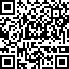 De igual modo, que siendo la jefa de Servicio a su vez letrada de este Ayuntamiento requiérase para que emita informe jurídico relativo a la necesidad y oportunidad de realizar Acuerdo de Colaboración entre diversos centros privados y este Ilustre Ayuntamiento, todo ello a la mayor brevedad posible”.SEGUNDO.- Se establece la necesidad de llevar a cabo un Acuerdo de Colaboración entre diversos Centros de Formación y el Ayuntamiento de Santa Lucía de Tirajana para la realización del módulo de formación en centros de trabajo del alumnado participante en los certificados de profesionalidad de la programación de formación de oferta 2.023, cuyo objetivo es permitir a los mismos aplicar y complementar los conocimientos adquiridos en su formación académica, favoreciendo la adquisición de competencias que les preparen para el ejercicio de actividades profesionales, faciliten su empleabilidad y fomenten su capacidad de emprendimiento, ello al amparo del Real Decreto 694/2017, de 3 de por el que se desarrolla la Ley 30/2015 de 9 de septiembre por el que se regula el Sistema de Formación Profesional para el Empleo en el ámbito laboral (BOE Nº 159, de 5 de julio de 2017), y el Real Decreto 34/2008 de 18 de enero, que regula los Certificados de Profesionalidad (BOE Nº 27 de 31 de enero de 2008).Promover la igualdad efectiva de mujeres y hombre en el ámbito laboral y empresarial y avanzar hacia la presencia más equilibrada de mujeres y hombres en los puestos de alta responsabilidad de las compañías es asunto de derechos fundamentales y justicia social, y además es la forma de crear empresas más productivas y construir sociedades más eficaces y sostenibles social y económicamente.En cuanto a la urgencia en la tramitación del Convenio, existe en la actualidad numerosas necesidades que han de cubrirse en el Área de Igualdad respecto a la valoración y realización de encuentras de cara a justificar el 5º Plan de Igualdad; así como resulta necesario que para el comienzo de las prácticas por parte de los centros de formación se realicen una serie de trámites previos, entre ellos, remitir el acuerdo firmado al Servicio Canario de Empleo y este organismo se encarga de garantizar que el convenio cumpla con todos los requisitos legales, y de que ambas partes estén protegidos durante el periodo de prácticas., todo ello antes del comienzo del curso.FUNDAMENTOS JURÍDICOSLey 39/2015, de 1 de octubre, del Procedimiento Administrativo Común de las Administraciones Públicas.Ley 40/2015, de 1 de octubre, de Régimen Jurídico del Sector Público.Ley 7/1985, de 2 de abril, Reguladora de las Bases de Régimen Local. (LBRL).Real Decreto Legislativo 781/1986, de 18 de abril, por el que se aprueba el Texto Refundido de las Disposiciones Legales vigentes en materia de régimen local. (TRRL)Ley 7/2015, de 1 de abril, de Municipios de Canarias. (LMC)Real Decreto 694, de 3 de julio.Ley 30/2015 de 9 de septiembre por la que se regula el Sistema de Formación profesional para el Empleo en el ámbito laboral.Real Decreto 34/2008 de 18 de enero que regula los Certificados de profesionalidad.CONSIDERACIONES JURIDICASPRIMERO.- El capítulo VI del Título Preliminar de la referida Ley 40/2015, relativo a los Convenios, dispone en su artículo 48:(...)3. La suscripción de convenios deberá mejorar la eficiencia de la gestión pública, facilitar la utilización conjunta de medios y servicios públicos, contribuir a la realización de actividades de utilidad pública y cumplir con la legislación de estabilidad presupuestaria y sostenibilidad financiera.”SEGUNDO.- El objeto del presente Convenio es establecer las condiciones en las que los estudiantes puedan realizar el módulo de formación de prácticas en centros de trabajo (FCT) al alumnado del Certificado de Profesionalidad, especialidad PROMOCION PARA LA IGUALDAD EFECTIVA ENTRE MUJERES Y HOMBRES.TERCERO.- El Centro de Formación deberá elaborar para cada estudiante la correspondiente credencial, que remitirán previamente junto con la póliza de seguro de responsabilidad civil y para la cobertura de accidentes personales que puedan sufrir los/as estudiantes durante las prácticas.CUARTO.- De conformidad con el artículo 111 del TRRL, <<Las Entidades locales podrán concertar los contratos, pactos o condiciones que tengan por conveniente,  siempre que no sean contrarios al interés público, al ordenamiento jurídico o a los principios de buena administración, y deberán cumplirlos a tenor de los mismos, sin perjuicio de las prerrogativas establecidas, en su caso, en favor de dichas Entidades>>.Por su parte, el artículo 47.1 de la LRJSP establece que, <<son convenios los acuerdos con efectos jurídicos adoptados por las Administraciones Públicas, los organismos públicos y entidades de derecho público vinculados o dependientes o las Universidades públicas entre sí o con sujetos de derecho privado para un fin común>>.Contemplándose, conforme a su apartado segundo, entre los convenios que pueden suscribir las Administraciones Públicas, los <<convenios interadministrativos firmados entre dos o más Administraciones Públicas, o bien entre dos o más organismos públicos o entidades de derecho público vinculados o dependientes de distintas Administraciones públicas, y que podrán incluir la utilización de medios, servicios y recursos de otra Administración Pública, organismo público o entidad de derecho público vinculado o dependiente, para el ejercicio de competencias propias o delegadas>>.Dicho esto, el convenio marco de colaboración, del que se pretende la adhesión, surge de un acuerdo de voluntades, con derechos y obligaciones claramente definidas, sin tener porSECRETARIA GENERAL 
LAMT/RAC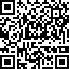 objeto prestaciones propias de los contratos, y siendo partes una Administración Pública (Ayuntamiento de Santa Lucía) y los Centros de Formación que quieran acogerse a las condiciones de la Administración.QUINTA.- En virtud del artículo 48.1 de la LRJSP, <<Las Administraciones Públicas,  sus organismos públicos y entidades de derecho público vinculados o dependientes y las Universidades públicas, en el ámbito de sus respectivas competencias, podrán suscribir convenios con sujetos de derecho público y privado, sin que ello pueda suponer cesión de la  titularidad de la competencia>>.Estableciéndose, por el apartado tercero del mismo precepto, que la suscripción de convenios <<deberá mejorar la eficiencia de la gestión pública, facilitar la utilización conjunta de  medios y servicios públicos, contribuir a la realización de actividades de utilidad pública y cumplir con la legislación de estabilidad presupuestaria y sostenibilidad financiera>>.En términos similares, se pronuncia el artículo 57.2 de la LRBRL al establecer que <<la suscripción de convenios y constitución de consorcios deberá mejorar la eficiencia de la gestión pública, eliminar duplicidades administrativas y cumplir con la legislación de estabilidad presupuestaria y sostenibilidad financiera>>.En cuanto al objeto del convenio, se indica en su Cláusula Primera que << El objetivo del presente acuerdo es facilitar por parte del Ayuntamiento la realización del módulo de formación práctica en centros de trabajo (FCT) al alumnado de la/s acción/es formativa/s que figura en el cuadro adjunto, del Subsistema de Formación para el Empleo, impartidos en el centro de formación que suscribe el presente acuerdo>>.Quedando expresamente excluido, cualquier relación laboral creada con posterioridad a la realización de las prácticas de formación realizadas.SEXTA.- Los convenios de colaboración que celebre la Administración no podrán tener por objeto prestaciones propias de los contratos administrativos no siéndoles aplicables, por tanto, las previsiones de la LCSP, cuyo artículo 6.1 excluye del ámbito de aplicación de la Ley los convenios interadministrativos.Siendo la figura del “convenio de colaboración” como un acto de naturaleza extracontractual, resulta necesario analizar el contenido del acuerdo que se pretende y el objeto de las prestaciones a realizar. De modo que, el objeto del acuerdo no debe ser una obra, una concesión de obras públicas, una concesión de servicios públicos, un suministro o un servicio, en la forma regulada por los artículos 12 a 18 de la LCSP, ni tampoco un contrato administrativo especial ni uno de los privados definidos en los artículos 25 y 26 del mismo texto legal.Así, conforme a las Cláusulas Primera, Cuarta y Quinta del referido Convenio Marco, el objeto y las obligaciones derivadas del mismo no se enmarcan en ninguna de las figuras anteriormente referidas.SÉPTIMA.- Respecto a los trámites preceptivos para la suscripción del proyectado convenio, conforme al artículo 50 LRJSP, <<será necesario que el convenio se acompañe de una memoria justificativa donde se analice su necesidad y oportunidad, su impacto económico,el carácter no contractual de la actividad en cuestión, así como el cumplimiento de lo previsto en esta Ley>>De modo que, tal y como consta en el presente informe, se ha informado sobre la necesidad, en los términos legalmente exigidos.OCTAVA.- Como trámite preceptivo para la suscripción del presente convenio, conforme a lo dispuesto en el artículo 50 de la Ley 40/2015, se establece la emisión de informe jurídico.Cabe destacar que de acuerdo con la base 49.2 de las de ejecución del Presupuesto General del Ayuntamiento establece, a los efectos de fiscalización de los expedientes de subvenciones, la necesidad del informe de los “servicios jurídicos” cuando no hubiese Técnico de Administración General o Asesor Jurídico en el Departamento. Sin embargo, en este procedimiento, que tramita el Servicio de Dinamización de Colectivos y Desarrollo Municipal quién suscribe que es quién lleva la instrucción del procedimiento ocupa plaza de Asesora Letrada, no siendo preceptivo su remisión a la Asesoría Jurídica del Ayuntamiento.NOVENA.- En cuanto a la competencia, corresponde a la Junta de Gobierno Local, en virtud del acuerdo adoptado por el Pleno del Ayuntamiento, en sesión extraordinaria de fecha 04/07/2023.“(...) Primero. Delegar en la Junta de Gobierno las atribuciones encomendadas al Ayuntamiento Pleno y que se reseñan a continuación:(...)12. La aprobación de programas, planes o convenios de colaboración con otras Administraciones Públicas o entidades de Derecho Privado en los casos en que su normativa reguladora atribuya la competencia al Pleno”.Por su parte, la firma del convenio acordado por el Pleno competerá al Alcalde-Presidente, en virtud del artículo 31.1.e) de la LMC, siendo asistido en su ejercicio por la Secretaría general a los efectos de fe pública, conforme a lo dispuesto en el artículo 55.1 a) de la misma ley.DÉCIMA. - En cuanto a la fiscalización previa.Del contenido obligacional del Convenio, se desprende que la suscripción del Convenio no genera obligaciones de contenido económico al consistir en prácticas no retribuidos, por lo que a juicio de quién suscribe no resulta necesario someter el expediente a fiscalización previa conforme a lo dispuesto en el artículo 214 del TRLRHL.Por último, de conformidad con el artículo 40.2. j) de la LMC, corresponde a los Concejales de Área <<el seguimiento del cumplimiento y ejecución de los contratos y Convenios>>.TEXTO DISPOSITIVO DE LA PROPUESTA DE RESOLUCIÓNSECRETARIA GENERAL 
LAMT/RACPRIMERO: Que, por la Junta de Gobierno Local se proceda a la aprobación del Convenio del Acuerdo Marco de Colaboración entre Centros de Formación con carácter privado y el Ayuntamiento de Santa Lucía de Tirajana para la realización del módulo de formación en centros de trabajo del alumnado participante en los certificados de profesionalidad. Acuerdo que se anexa a este informe.SEGUNDO: Facultar al Sr. Alcalde del Ilustre Ayuntamiento de Santa Lucía de Tirajana tan ampliamente como en derecho proceda, para que dicte las resoluciones pertinentes y realice cuantos trámites, gestiones y firmas de documentos sean precisos, en orden a la plena efectividad del presente acuerdo.TERCERO.- Librar certificación del Acuerdo que se adopte y proceder a la inscripción de su contenido en el Registro de Convenios del Ayuntamiento, a los oportunos efectos.CUARTO.- Practicar las oportunas notificaciones.En virtud de lo expuesto, la Junta de Gobierno Local, por unanimidad de sus miembros presentes (6 votos a favor), acuerda:PRIMERO- Aprobar el Convenio del Acuerdo Marco de Colaboración entre Centros de Formación con carácter privado y el Ayuntamiento de Santa Lucía de Tirajana para la realización del módulo de formación en centros de trabajo del alumnado participante en los certificados de profesionalidad, que se inserta como Anexo al presente.SEGUNDO- Facultar al Sr. Alcalde del Ilustre Ayuntamiento de Santa Lucía de Tirajana tan ampliamente como en derecho proceda, para que dicte las resoluciones pertinentes y realice cuantos trámites, gestiones y firmas de documentos sean precisos, en orden a la plena efectividad del presente acuerdo.TERCERO.- Librar certificación del Acuerdo que se adopte y proceder a la inscripción de su contenido en el Registro de Convenios del Ayuntamiento, a los oportunos efectos.CUARTO.- Practicar las oportunas notificaciones.ANEXO“ACUERDO MARCO DE COLABORACIÓN ENTRE CENTROS DE FORMACIÓN	 Y EL AYUNTAMIENTO DE SANTA LUCÍA DE TIRAJANA PARA LA 
REALIZACIÓN DEL MÓDULO DE FORMACIÓN EN CENTROS DE TRABAJO DEL ALUMNADO PARTICIPANTE EN LOS CERTIFICADOS DE PROFESIONALIDAD.APROBADO MEDIANTE RESOLUCIÓN nº	 DE FECHA	(EXPEDIENTE Nº	)En SANTA LUCÍA DE TIRAJANA aREUNIDOS:Por el CENTRO COLABORADOR:D/Dña.:	, con NIF:	, en nombre y representación del CENTRO DEFORMACIÓN	con CIF/NIF nº	y domicilio social en	nº____ Municipiode _____ en la provincia	, con el teléfono ______.Y por el ayuntamiento de Santa Lucía de Tirajana:D/Dña.: 	, con NIF 	 , en nombre y representación delAYUNTAMIENTO DE SANTA LUCÍA DE TIRJANA con CIF/NIF nº P35023300A y domicilio social en AVENIDA DE LAS TIRAJANAS NÚM. 151 Municipio de SANTA LUCÍA DE TIRAJANA Provincia LAS PALMAS, teléfono 928 72 72 00.DECLARANPRIMERO.- Que se reconocen recíprocamente capacidad y legitimación para la negociación y firma del presente acuerdo.SEGUNDO.- Que el objeto del presente acuerdo es facilitar por parte del AYUNTAMIENTO DE SANTA LUCÍA DE TIRAJANA la realización del módulo de formación prácticas en centros de trabajo (FCT) al alumnado del Certificado de Profesionalidad con código SSCE 012:, de la acción formativa nº _______, especialidad PROMOCION PARA LA IGUALDAD EFECTIVAENTRE MUJERES Y HOMBRES , impartido en el Centro de Formación	.TERCERO.- El AYUNTAMIENTO DE SANTA LUCÍA DE TIRAJANA tiene actividad suficiente para acoger al alumnado en prácticas y dispone de las condiciones de espacio y mobiliario necesarios para el desarrollo de las capacidades de la acción formativa señalada.ACUERDANSuscribir el presente acuerdo de colaboración para la realización del módulo de formación práctica en centros de trabajo, de conformidad con lo establecido en el Real Decreto 694/2017, de 3 de julio, por el que se desarrolla la Ley 30/2015, de 9 de septiembre, por la que se regula el Sistema de Formación Profesional para el Empleo en el ámbito laboral (BOE nº159, de 5 de julio de 2017), el RD 34/2008 de 18 de enero, que regula los Certificados de Profesionalidad (BOE nº27, de 31 de enero de 2008), el Manual de Gestión pertinente, además de las cláusulas que establece este acuerdo y todas aquellas normas que sean de aplicación y que ambas partes conocen y acatan.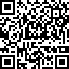 SECRETARIA GENERAL 
LAMT/RACPor todo ello se firma el presente acuerdo con las siguientes:CLAUSULASPRIMERA.- Objeto.- El objetivo del presente acuerdo es facilitar por parte del Ayuntamiento la realización del módulo de formación práctica en centros de trabajo (FCT) al alumnado de la/s acción/es formativa/s que figura en el cuadro adjunto, del Subsistema de Formación para el Empleo, impartidos en el centro de formación que suscribe el presente acuerdo.SEGUNDA.- Relación entre el alumnado en prácticas y el AyuntamientoLa relación entre el alumnado y el Ayuntamiento en la que realiza las prácticas profesionales, que en ningún caso será de carácter laboral, se efectuará dentro del marco previsto por la legislación aplicable en materia de Formación Profesional para el Empleo y su normativa de desarrollo, sin perjuicio de cualquier otra que fuera de aplicación.El Ayuntamiento no podrá cubrir ni siquiera con carácter interino, ningún puesto de trabajo con un/a alumno/a en prácticas.TERCERA.- Inicio de las prácticas y póliza de accidentes. Las prácticas se iniciarán en la fecha que se comunique en el documento establecido al efecto.Con carácter previo, el centro de formación presentará la siguiente documentación al Servicio Canario de Empleo:Acuerdo debidamente firmado y sellado entre el Ayuntamiento y el centro colaboradorPrograma formativo (anexo VIII de la Orden ESS/1897/2013, de 10 de octubre)El centro de formación formalizará, antes del inicio de las prácticas, una póliza de accidentes de los alumnos y alumnas, facilitando copia de la misma al Ayuntamiento, que deberá tener contratadas las siguientes coberturas:Fallecimiento por accidente: importe asegurado de treinta y seis mil euros (36.000 Euros).Invalidez absoluta y permanente por accidente: importe asegurado de cuarenta mil euros (40.000 Euros).Invalidez permanente parcial por accidente: importe que corresponda según baremo.Asistencia ilimitada sanitaria por accidente, más el riesgo “in itinere”.En todo caso, el alumnado quedará exento de la responsabilidad civil por daños frente a terceros producidos durante la realización de prácticas en el Ayuntamiento, siendo responsable el centro de formación, para lo que podrá concertar una póliza.En cada centro de trabajo donde se vaya a impartir el módulo de FCT deberá constar:copia u original de la póliza de seguro del alumnado suscrita por el centro colaboradoracuerdoautorización de la alumna o alumno menor de edadficha relación de las alumnas y alumnos iniciales y tutor o tutoracontrol de asistencia.Programa formativo según modelo Anexo VIII, Orden ESS 1897/2013 y escala evaluativadocumentación para el seguimiento en las visitas presenciales al alumnado.CUARTA. Contenido del módulo de prácticas.Con el fin de garantizar que las actividades a desarrollar por el alumnado en el módulo F.C.T. se ajusten al certificado realizado, se tendrá en cuenta el contenido de las mismas establecido en el correspondiente Real Decreto que regule dicho certificado; sin perjuicio de que dichas actividades puedan ser supervisadas por parte del Servicio Canario de Empleo a través del personal que tenga asignado para esta tarea.El centro de formación y el Ayuntamiento elaborarán conjuntamente el programa formativo de acuerdo con lo que establezca cada certificado de profesionalidad. Dicho programa formativo, que se adjuntará al acuerdo, incluirá criterios de evaluación observables y medibles, debiendo constar los departamentos de trabajo por los que rotará el alumno/a y las tareas a desarrollar, con sus horas correspondientes, así como el seguimiento y evaluación de los alumnos/as y su evaluación final de acuerdo con los criterios de evaluación del mencionado módulo de prácticas.QUINTA.- Desarrollo de las prácticasSECRETARIA GENERAL 
LAMT/RACEl módulo de formación práctica se desarrollará en los centros de trabajo que tengan actividad suficiente para acoger al alumnado en prácticas, siempre que dispongan de espacio y mobiliario necesario para el desarrollo de las mismas.CENTRO DE TRABAJODIRECCIÓNCon carácter general, las prácticas no superarán las 40 horas semanales. El número de horas diarias de las prácticas no podrá ser superior a 8, ni inferior a 4, salvo cuando exista simultaneidad con el curso, en cuyo caso sí podrá ser inferior a 4 horas, sin que la suma total de horas del curso y horas de prácticas supere las 8 horas diarias.En el desarrollo de las prácticas, se tendrá en cuenta el horario de los centros de trabajo. El horario fijado deberá estar comprendido entre las 8:00 y las 20:00 horas, salvo para aquellos certificados que por su naturaleza impidan que se desarrollen dentro de este horario, en cuyo caso se acordará con el centro de formación, aportando al SCE informe motivado que se refleje en el programa formativo de las prácticas.SEXTA.- Sistema de tutoría para el seguimiento y evaluación de la realización de las prácticasEn el seguimiento y valoración de las prácticas realizadas, de acuerdo con la programación establecida, intervendrá, de una parte, el formador o formadora del centro de formación y, de otra, el personal del Ayuntamiento donde se realizan las prácticas.Las funciones principales del tutor o tutora del centro de formación son:Acordar el programa formativo con el Ayuntamiento.Realizar, junto con la tutoría designada por el Ayuntamiento, el seguimiento y la evaluación del alumnado.Respecto al seguimiento y evaluación del alumnado, programará una serie de actividades con objeto de facilitar el desarrollo de este módulo, entre las que se incluyen:Explicar al alumnado las condiciones tecnológicas del Ayuntamiento (actividades, puestos de trabajo, seguridad y salud laboral; etc.)Presentar al alumnado en el Ayuntamiento.Periódicamente (en función de la duración del módulo) visitar el Ayuntamiento para realizar el seguimiento de las actividades.Acción tutorial con los alumnos y alumnas (dificultades, aclaraciones; etc.).5. Planificar y realizar la evaluación del alumnado junto con el tutor o tutora del Ayuntamiento. Para ello se tendrá en cuenta lo establecido sobre procedimientos, métodos e instrumentos de evaluaciónEl Ayuntamiento donde se desarrollen las prácticas designará un/a tutor/a que desempeñe una actividad igual o afín a la especialidad en la que haya sido formado el alumnado que tendrá las siguientes funciones:Dirigir las actividades formativas de las alumnas y alumnos en el centro de trabajo.Orientar al alumnado durante el periodo de prácticas no laborales en el AyuntamientoValorar el progreso del alumnado y evaluarlo junto con el tutor o tutora del centro formativo.En cualquier momento del desarrollo de las prácticas, el SCE podrá visitar las instalaciones del Ayuntamiento para supervisar las condiciones de realización de las prácticas que figuran en el presente acuerdo y verificar el cumplimiento de los requisitos establecidos para ello.SÉPTIMA.- Baja e incidencias del alumnado en prácticas. El Ayuntamiento, previa comunicación al centro de formación, podrá excluir de la participación en las prácticas a aquellos alumnos y alumnas que:a. Incurran en más de tres faltas de asistencia no justificadas en un mes.Incurran en faltas de puntualidad, incorrecto comportamiento, o falta de aprovechamiento, a criterio de la persona responsable del seguimiento de las mismas, previa audiencia del interesado o interesada.Lo soliciten motivadamente.En todos los citados casos, así como cuando se produzcan variaciones en las fechas de ejecución de las prácticas, horario, suspensión etc...., el Ayuntamiento está obligado a comunicar de forma inmediata al centro de formación esta circunstancia.OCTAVA.- Derechos y obligaciones.El Ayuntamiento deberá comunicar a la representación legal de los trabajadores y trabajadoras los acuerdos de prácticas que se suscriban.El centro de formación y el Ayuntamiento elaborarán conjuntamente el seguimiento y evaluación final del alumnado de acuerdo con los criterios de evaluación del mencionado módulo de prácticas.El centro de formación deberá presentar al SCE dentro de los 30 días siguientes a la finalización de las prácticas la siguiente documentación elaborada conjuntamente con el Ayuntamiento consistente en:1.	Controles de asistencia.SECRETARIA GENERAL 
LAMT/RAC2.	Escala evaluativa en base al anexo VIII de la Orden ESS1897 y sistema de seguimiento de la tutoría del Centro Colaborador, debidamente cumplimentada y firmada por las tutoras y tutores que aparecen asignados en el Programa formativo (anexo VIII) y mecanizadas en el aplicativo SISPECAN.NOVENA.- Vigencia.  Este acuerdo entrará en vigor desde la fecha de la firma del mismo y finalizará una vez que el alumno o alumna haya completado el número de horas de prácticas establecido en la cláusula, PRIMERA del presente acuerdo.DÉCIMA.- Causas de extinción. Serán causas de extinción del acuerdo:El cese de la actividad del Ayuntamiento.Fuerza mayor que imposibilite el desarrollo de las actividades programadas.El mutuo acuerdo entre las partes firmantes del mismo.El incumplimiento de alguna de las cláusulas establecidas en el acuerdo.La modificación por alguna de las partes de las cláusulas del presente acuerdo.La denuncia del acuerdo por cualquiera de las partes, siempre que se hubiese realizado con una antelación suficiente a la fecha de finalización.UNDÉCIMA.- Se autoriza al Centro de formación y al Servicio Canario de Empleo, al tratamiento informático de sus datos y la tramitación documental de todos los procesos que lleva la tramitación de prácticas en el Ayuntamientos, a los efectos dispuestos en la Ley Orgánica 3/2018, de 5 de diciembre, de Protección de Datos y Garantía de los Derechos Digitales y demás normativa de desarrollo.Y en prueba de conformidad, se firma el presente acuerdo de Colaboración por triplicado, en el lugar y fecha arriba indicados.POR EL CENTRO COLABORADOR	POR EL AYUNTAMIENTOFdo:	Fdo:	”4.- APROBACIÓN DEL CONVENIO DE COLABORACIÓN ESPECÍFICO ENTRE EL AYUNTAMIENTO DE SANTA LUCÍA DE TIRAJANA Y EL AYUNTAMIENTO DE GÁLDAR EN MATERIA DE RECURSOS HUMANOS.Por la Presidencia se expone la propuesta.Finalizada su exposición, se abre un turno de intervenciones, sin que ninguno de los presentes haga uso de la palabra.Vista la documentación obrante al expediente, y especialmente, el Informe-Propuesta suscrito por la Jefatura de Servicio de Recursos Humanos y Organización, cuyo tenor literal se transcribe a continuación:“De conformidad con lo establecido en el art. 175 del Real Decreto 2568/1986, de 28 de noviembre, por el que se aprueba el Reglamento de Organización, Funcionamiento y Régimen Jurídico de las Entidades Locales, y sin perjuicio de la decisión final que adopte el órgano competente, se eleva la siguiente propuesta de resolución,HECHOS Y FUNDAMENTOS DE DERECHO: ANTECEDENTESPrimero.- Vista la Providencia de Alcaldía de fecha de firma electrónica 07 de agosto de 2023 cuyo tenor literal es el siguiente:“PROVIDENCIA DE ALCALDÍARequiérase de la Jefatura de Servicios de Recursos Humanos y Organización informe relativo a la necesidad y oportunidad de realizar un Convenio de Colaboración para la utilización recíproca de las listas de reserva, así como la elaboración del contenido del posible Convenio de Colaboración entre el Ilustre Ayuntamiento de Gáldar y este Ilustre Ayuntamiento, todo ello a la mayor brevedad posible.Todo ello de conformidad con los principios de cooperación y colaboración de las Administraciones Públicas, y a lo dispuesto en el artículo 140 de la Ley 40/2015, de 1 de octubre, de Régimen Jurídico del Sector Público.Santa Lucía de Tirajana, a fecha de firma electrónicaEL ALCALDEFrancisco J. García López”Segundo.- Dada la necesidad de llevar a cabo un Convenio de Colaboración en materia de Recursos Humanos que permita la cooperación entre el Ayuntamiento de Santa Lucía deSECRETARIA GENERAL 
LAMT/RACTirajana y el Ayuntamiento de Gáldar, que posibilite la utilización de las listas de reserva de las que disponen las administraciones intervinientes, para poder así dar cobertura a las necesidades de personal de las mismas.Tercero.- Se pretende por ambas Entidades, formalizar una colaboración en materia de Recursos Humanos, a fin de conseguir una óptima gestión de los mismos; concretándose, sin perjuicio de que se susciten nuevos ámbitos de cooperación en el futuro, la institucionalización de un sistema de colaboración que posibilite la cooperación entre ambas instituciones para la utilización recíproca de las listas de reserva constituidas en el Ilustre Ayuntamiento de Santa Lucía de Tirajana y el Ayuntamiento de Gáldar para la cobertura de necesidades que se generen en ambas Entidades, con respeto, en todo caso, a las prioridades que cada Entidad determine, a los principios de igualdad, mérito y capacidad y a los derechos de los integrantes de aquellas, tal y como se recoge en el último párrafo de la siguiente Estipulación Segunda.FUNDAMENTOS DE DERECHOLey 39/2015, de 1 de octubre, del Procedimiento Administrativo Común de las Administraciones Públicas. (En adelante LPAC).Ley 7/1985, de 2 de abril, Reguladora de las Bases de Régimen Local (En adelante LBRL).Real Decreto Legislativo 781/1986, de 18 de abril, por el que se aprueba el Texto Refundido de las Disposiciones Legales vigentes en materia de régimen local. (En adelante TRRL).Ley 7/2015, de 1 de abril, de Municipios de Canarias. (En adelante LMC).Ley 40/2015, de 1 de octubre, de Régimen Jurídico del Sector Público.Real Decreto Legislativo 5/2015, de 30 de octubre, por el que se aprueba el texto refundido de la Ley del Estatuto Básico del Empleado Público (En adelante TREBEP).Ley 9/2017, de 8 de noviembre, de Contratos del Sector Público, por la que se transponen al ordenamiento jurídico español las Directivas del Parlamento Europeo y del Consejo 2014/23/UE y 2014/24/UE, de 26 de febrero de 2014.VIII.-Real Decreto 2568/1986, de 28 de noviembre, por el que se aprueba el Reglamento de organización, funcionamiento y régimen jurídico de las entidades locales.CONSIDERACIONES JURÍDICASPrimero.- Colaboración y coordinación interadministrativa.El deber de cooperación y colaboración interadministrativa se regula de forma pormenorizada en la Ley 40/2015, de 1 de octubre, de Régimen Jurídico del Sector Público (LRJSP), que en su artículo 143.2 señala a los convenios como una de las modalidades en lasque pueden formalizarse las relaciones de cooperación. Y, seguidamente, en el artículo 144.2 se remite al contenido mismo de los convenios en los que las partes deberán regular las condiciones y compromisos que asumen. Esta norma regula los distintos tipos de convenios en sus artículos 47 a 53, estableciendo no sólo su contenido mínimo, sino también una regulación específica en relación a los trámites para su suscripción, efectos, vigencia, extinción y resolución.La aludida cooperación económica, técnica y administrativa se entiende aplicable, en virtud de lo dispuesto en el artículo 57 LRBRL, a los convenios suscritos no sólo entre entidades locales y la administración estatal y/o autonómica sino también a los que puedan suscribir las entidades locales entre sí. En estos casos, de igual manera se deberá mejorar la eficiencia de la gestión pública, eliminar duplicidades administrativas y cumplir con la legislación de estabilidad presupuestaria y sostenibilidad financiera. La expresada norma en su artículo 10 ya establece el deber de colaboración señalando necesaria coordinación de las competencias de las entidades locales entre sí y con las de las restantes Administraciones públicas.Del examen del Convenio en cuestión no se desprende que puedan causarse perjuicios al erario público, mientras que por el contrario se convierte en un instrumento eficaz para la gestión de recursos humanos en ambas Administraciones, especialmente para el acceso, con carácter extraordinario y urgente de personal, con estricto cumplimiento de los principios de igualdad, mérito y capacidad, para atender situaciones perentorias que no admiten la tramitación burocrática del procedimiento en su totalidad o bien porque tal posibilidad se encuentra restringida por las respectivas Leyes de Presupuestos Generales del Estado.Segundo.- Órgano competente para la adopción del acuerdo.Por lo que se refiere a la competencia para la aprobación y suscripción del Convenio, hay que distinguir:-Primero, la competencia para llevar a cabo la aprobación de los Convenios de Colaboración en el Ayuntamiento de Santa Lucía de Tirajana, con los fundamentos que se indican en la resolución correspondiente, está atribuida a la Junta de Gobierno Local, por Acuerdo adoptado por el Ayuntamiento Pleno, en sesión extraordinaria, celebrada el 04 de julio de 2023, relativo a las facultades que se encomiendan por el Pleno a la Junta de Gobierno Local, apartado l) del resolutivo primero del citado acuerdo de delegación.-Segundo, por lo que se refiere a la suscripción del Convenio, la competencia está atribuida a la Alcaldía Presidencia, por el artículo 31.1 e) de la Ley 7/2015, de 1 de abril, de Municipios de Canarias, que si bien se refiere a la firma de los Convenios de Colaboración aprobados por el Pleno, dicha referencia, por aplicación del acuerdo plenario citado en el apartado anterior, ha de entenderse hecha respecto de la Junta de Gobierno Local.-En el acto de la firma del Convenio en cuestión ha de estar presente el Secretario General Municipal, por aplicación de lo dispuesto en el artículo 55.1.a) de la LMC, conforme al cual corresponde a la Secretaría General “firmar los convenios de colaboración interadministrativa junto con el Alcalde o Concejal Delegado del Área material de competencias afectadas, a los solos efectos de Fe Pública.Tercero.- En cuanto a la fiscalización previa.SECRETARIA GENERAL 
LAMT/RACDel contenido obligacional del Convenio, se desprende que la suscripción del Convenio no genera obligaciones de contenido económico para los ayuntamientos adheridos, por lo que a juicio de este Técnico no resulta necesario someter el expediente a fiscalización previa conforme a lo dispuesto en el artículo 214 del TRLRHL.Cuarto.- En cuanto a la urgencia en la tramitación del Convenio.Existen en la actualidad numerosas necesidades que han de cubrirse, cuanto menos, con carácter temporal o interino para atender los funciones propias de cada Departamento, la falta de personal técnico, entre otros, está suponiendo un colapso en algunos servicios municipales, que se están viendo imposibilitados de atender sus responsabilidades más elementales.Se trata de cubrir con la mayor urgencia las referidas necesidades de personal para garantizar el normal funcionamiento de los servicios y la prestación de los mismos a los ciudadanos con la debida calidad, incluso la debida prestación de funciones relacionadas con potestades de ejercicio inexcusable.TEXTO DISPOSITIVO DE LA PROPUESTA DE RESOLUCIÓNPRIMERO.- Que, por la Junta de Gobierno Local se proceda a la aprobación del Convenio de Colaboración Específico entre el Ayuntamiento de Santa Lucía de Tirajana y el Ayuntamiento de Gáldar en materia de Recursos Humanos, cuyo borrador se adjunta como Anexo I de la presente Propuesta Resolución.SEGUNDO.- Facultar al Sr. Alcalde-Presidente del Ilustre Ayuntamiento de Santa Lucía de Tirajana tan ampliamente como en derecho proceda, para que dicte las resoluciones pertinentes y realice cuantos trámites, gestiones y firmas de documentos sean precisos en orden a la plena efectividad del presente acuerdo.TERCERO.- Librar certificación y remitir al Ayuntamiento de Gáldar, a la Viceconsejería de Administración Pública del Gobierno de Canarias y a la Dirección General de Función Pública a los oportunos efectos.CUARTO.- Dar traslado del acuerdo al Departamento de Recursos Humanos y Organización y a las Secciones Sindicales legalmente constituidas para su conocimiento y efectos, así como a los Servicios Municipales correspondientes”.En virtud de lo expuesto, la Junta de Gobierno Local, por unanimidad de sus miembros presentes (6 votos a favor), mayoría absoluta legal, acuerda:PRIMERO.- Aprobar el Convenio de Colaboración Específico entre el Ayuntamiento de Santa Lucía de Tirajana y el Ayuntamiento de Gáldar en materia de Recursos Humanos, que se inserta como Anexo I al presenteSEGUNDO.- Facultar al Sr. Alcalde-Presidente del Ilustre Ayuntamiento de Santa Lucía de Tirajana tan ampliamente como en derecho proceda, para que dicte las resoluciones pertinentes y realice cuantos trámites, gestiones y firmas de documentos sean precisos en orden a la plena efectividad del presente acuerdo.TERCERO.- Librar certificación y remitir al Ayuntamiento de Gáldar, a la Viceconsejería de Administración Pública del Gobierno de Canarias y a la Dirección General de Función Pública a los oportunos efectos.CUARTO.- Dar traslado del acuerdo al Departamento de Recursos Humanos y Organización y a las Secciones Sindicales legalmente constituidas para su conocimiento y efectos, así como a los Servicios Municipales correspondientes.ANEXO I“ADENDA DE ADHESIÓN AL CONVENIO MARCO DE COOPERACIÓN ENTRE EL AYUNTAMIENTO DE GÁLDAR Y EL AYUNTAMIENTO DE SANTA LUCÍA DE TIRAJANA PARA EL USO COMPARTIDO DE LISTAS DE RESERVA PARA EL NOMBRAMIENTO DE PERSONAL FUNCIONARIO INTERINO Y ESTATUTARIO TEMPORAL, ASÍ COMO PARA LA CONTRATACIÓN DE PERSONAL LABORAL TEMPORAL.De una parte, Don Teodoro C. Sosa Monzón, en su condición de Alcalde del Ayuntamiento de Gáldar, en virtud de lo previsto en el artículo 31.1.e) de la Ley 7/2015, de 1 de octubre, de los Municipios de Canarias, y asistido por la Secretaria Accidental de la Corporación.De otra parte, Don Francisco J. García Líoez, con su condición de Alcalde-Presidente del Ayuntamiento de Santa Lucía de Tirajana, en virtud de lo previsto en el artículo 31.1.e) de la Ley 7/2015, de 1 de octubre, de los Municipios de Canarias, y asistido por el Secretario General de la Corporación.Ambas partes firmantes, se reconocen mutuamente capacidad jurídica suficiente y poder bastante para obligarse en el presente Convenio de Cooperación, y al efecto,MANIFIESTANSECRETARIA GENERAL 
LAMT/RACQue entre las atribuciones otorgadas por la Ley 7/1985, de 2 de abril, Reguladora de las Bases de Régimen Local en su artículo 21.1 a los presidentes de la Corporación está la de representar al Ayuntamiento y el presente convenio se suscribe de conformidad con lo dispuesto en el artículo 47.2 de la Ley 40/2015, de 1 de octubre, de régimen jurídico de las Administraciones Públicas.Que el Ayuntamiento de Santa Lucía de Tirajana ha presentado escrito en el Ayuntamiento de Gáldar en el que expone que para poder desempeñar de forma correcta sus funciones se plantea la posibilidad de suscribir un convenio de colaboración interadministrativo con el Ayuntamiento de Gáldar para poder utilizar sus bolsas de empleo de distintas categorías profesionales de manera recíproca.Primero.- Que la finalidad del presente convenio es:Formalización de un convenio de colaboración/cooperación para ceder/compartir las bolsas de empleo laboral de las distintas categorías profesionales por parte del Ayuntamiento de Gáldar y el Ayuntamiento de Santa Lucía de Tirajana.Segundo.- La competencia para la firma de este convenio se sustenta en la siguiente normativa:- Ley 7/1985, de 2 de abril, Reguladora de las Bases de Régimen Local. - Ley 40/2015, de 1 de octubre, de Régimen Jurídico del Sector Público,Así pues, y de conformidad con lo dispuesto en los artículos 47 y siguientes de la Ley 40/2015, de Régimen Jurídico del Sector Público, las partes acuerdan suscribir el presente convenio, que se regirá por las siguientes:CLÁUSULASPRIMERA.- Objeto del convenio y actuaciones a realizar por cada sujeto.El objeto de este convenio es el de prestar colaboración entre el Ayuntamiento de Santa Lucía de Tirajana y el Ayuntamiento de Gáldar para compartir Bolsas de Trabajo de varias categorías profesionales vigentes en ambas administraciones.Para llevar a cabo el objeto del presente convenio, las partes firmantes se comprometen a lo siguiente:- Someterse a lo establecido en las Bases que rigen las convocatorias de las distintas Bolsas de Empleo vigentes en ambos ayuntamientos.- Comunicarse ambos ayuntamientos firmantes sobre las aceptaciones, nombramientos o renuncias que se produzcan durante el ámbito temporal de vigencia del Convenio.SEGUNDA.- Plazo de vigencia del convenio.El presente convenio se extinguirá por las siguientes causas:Este convenio entrará en vigor desde el momento de su firma y su vigencia estará sujeta al plazo máximo de constitución de la Bolsa de Trabajo que se ha estipulado en las Bases por las cuales se rigen su constitución.TERCERA.- Extinción del convenio.El presente convenio se extinguirá por las siguientes causas:- El transcurso del plazo de vigencias sin haberse acordado prórroga.- El acuerdo unánime de las partes.- El incumplimiento de las obligaciones y compromisos asumidos por alguna de las partes.- Por declaración judicial de nulidad- Por cualquier otra causa prevista en las leyes.CUARTA.- El Ayuntamiento de Santa Lucía de Tirajana será el encargado de la publicación de este convenio en el Boletín Oficial de la Provincia de La Palmas.QUINTA.- Régimen jurídico y resolución de controversias.El presente convenio de colaboración tiene naturaleza administrativa conforme a lo dispuesto en el capítulo VI del Título Preliminar de la Ley 40/2015, de 1 de octubre, de Régimen Jurídico del Sector Público. Las cuestiones litigiosas surgidas sobre la interpretación, modificación, resolución y efectos que pudieran derivarse de la aplicación del presente convenio, deberán solventarse de mutuo acuerdo a través de la Comisión de Seguimiento prevista en la cláusula 4.1.Intentada sin éxito la vía de la Comisión de Seguimiento, competerá a la Jurisdicción Contenciosa Administrativa la resolución de las cuestiones litigiosas surgidas sobre interpretación, modificación, resolución y efectos que pudieran derivarse de la aplicación del presente convenio, de conformidad con las previsiones contenidas en la Ley 29/ 1998, de 13 de julio, reguladora de la Jurisdicción Contencioso Administrativa.SECRETARIA GENERAL 
LAMT/RACSEXTA.- Tratamiento de los datos.La gestión de la información que se lleva a cabo en virtud del presente Convenio deberá llevarse a cabo con sujeción a la Ley Orgánica 3/2018, de 5 de diciembre, de protección de datos personales y garantía de los derechos digitales, así como demás disposiciones legales y reglamentarias de aplicación.El Alcalde del Ayuntamiento de	El Alcalde del Ayuntamiento deSanta Lucía de Tirajana	GáldarD. Francisco J. García López	D. Teodoro C. Sosa MonzónEl Secretario General del Ayto. de	La Secretaria AccidentalSanta Lucía de Tirajana	del Ayto. de GáldarD. Luis Alfonso Torres Manero	Dña. Candelaria Guerra Pulido”FIN DE LA SESIÓN.- Y no habiendo más asuntos que tratar, por la Presidencia se levanta la sesión, siendo las 09 horas y 40 minutos, de todo lo cual como Secretaria General Accidental, doy fe.En Santa Lucía de Tirajana, a fecha de firma electrónicaVºBEl Alcalde Presidente	La Secretaria General Accidentalpor suplencia	(Decreto Nº5482, de fecha 19/07/2023) 
(Decreto Nº 5686, de fecha 31/07/2023)Fdo. Julio Jesús Ojeda Medina	Fdo. Raquel Alvarado Castellano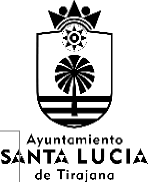 OFICINAS MUNICIPALESAvda. de las Tirajanas, 151 Tlfs: (928) 72 72 00 Fax (928) 72 72 3535110 Santa Lucía – Gran Canaria	N.I.F. P-3502300-A Nº Rgtro : 01350228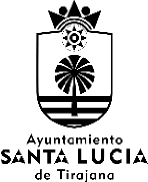 OFICINAS MUNICIPALESAvda. de las Tirajanas, 151 Tlfs: (928) 72 72 00 Fax (928) 72 72 3535110 Santa Lucía – Gran Canaria	N.I.F. P-3502300-A Nº Rgtro : 01350228EMPRESASCIFFecha y horapresentaciónAPI MOVILIDAD S.A, CAPROSS 2004, S.L. y TAGORO MEDIOAMBIENTE, S.L.A7801588010-02-2023 13:58AYAGAURES MEDIOAMBIENTE, S.L.U.B3527699710-02-2023 17:27FCC MEDIO AMBIENTE, S.A.U.A2854163910-02-2023 12:23LÉGAMO INFRAESTRUCTURA VERDE, S.L.B1514105410-02-2023 12:36UTE STV GESTIÓN, S.L., DESARROLLO E INICIATIVAS CANARIAS, S.L. Y AMC CONSTRUCCIONES Y CONTRATAS 2014, S.L.B3036571210-02-2023 13:31ZONA VERDE, G.C, S.L.U.B3834689610-02-2023 11:48SEXTO.- Que, habiéndose celebrado Mesa de Contratación, el día 14 de febrero de 2023, convocada a los efectos de calificar la documentación administrativa contenida en el archivo electrónico presentado por los licitadores correspondientes al archivo núm. 1, Documento Europeo Único de Contratación (DEUC), y, si procede, a la apertura del archivo núm. 2, conteniendo la oferta a los criterios cualitativos no evaluables mediante fórmulas, y una vez revisada la misma, se procedió a la adopción de los acuerdos que se contienen en el acta levantada a tal fin y que se da por reproducida constando en el expediente administrativo y del que, sucintamente, deben destacarse los siguientes extremos:(...)La Mesa de Contratación, una ver revisada la documentación y previa deliberación, acuerda por unanimidad:PRIMERO.- Admitir, a la presente licitación, a las empresas que a continuación se reseñan y a los lotes que se indican, ya que la documentación administrativa presentada, Documento Europeo Único de Contratación, DEUC, se ajusta a la establecida en el Pliego de Cláusulas Administrativas Particulares que rige el presente expediente:1.	FCC MEDIOAMBIENTE, S.A.U., lotes 1 y 2Cód. Validación: 39XTDSL5CH9TQ4MF4EQPC3R9AVerificación: https://santaluciadetirajana.sedelectronica.es/Documento firmado electrónicamente desde la plataforma esPublico Gestiona | Página 4 de 53OFICINAS MUNICIPALESAvda. de las Tirajanas, 151 Tlfs: (928) 72 72 00 Fax (928) 72 72 3535110 Santa Lucía – Gran Canaria	N.I.F. P-3502300-A Nº Rgtro : 01350228OFICINAS MUNICIPALESAvda. de las Tirajanas, 151 Tlfs: (928) 72 72 00 Fax (928) 72 72 3535110 Santa Lucía – Gran Canaria	N.I.F. P-3502300-A Nº Rgtro : 01350228LOTE 1LOTE 1LOTE 2LOTE 2Lote 1 IntegradoraLote 1 IntegradoraLote 2 IntegradoraLote 2 IntegradoraEMPRESAS LICITADORASOrdinalPuntos máximos (art.II.11 PCA)40,0040,0040,0040,00EMPRESAS LICITADORASAFCC MEDIOAMBIENTE, S.A.U.27,8028,5028,2530,50EMPRESAS LICITADORASBLÉGAMOINFRAESTRUCTURA 
VERDE, S.L.15,9022,5015,9022,50EMPRESAS LICITADORASCUTE STV GESTIÓN, S.L., DESARROLLO E INICIATIVAS CANARIAS, S.L. y AMCCONSTRUCCIONES Y 
CONTRATAS, S.L.31,4032,7532,0536,25EMPRESAS LICITADORASDZONA VERDE G.C., S.L.U.13,5514,5013,5514,50EMPRESAS LICITADORASEUTE APIMOVILIDAD, S.A., 
CAPROSS 2004, S.L. Y 
TAGOROMEDIOAMBIENTE, S.L.26,4023,5026,7024,00EMPRESAS LICITADORASFAYAGAURES MEDIOAMBIENTE, S.L.U.17,7515,5017,7515,50OFICINAS MUNICIPALESAvda. de las Tirajanas, 151 Tlfs: (928) 72 72 00 Fax (928) 72 72 3535110 Santa Lucía – Gran Canaria	N.I.F. P-3502300-A Nº Rgtro : 01350228OFICINAS MUNICIPALESAvda. de las Tirajanas, 151 Tlfs: (928) 72 72 00 Fax (928) 72 72 3535110 Santa Lucía – Gran Canaria	N.I.F. P-3502300-A Nº Rgtro : 01350228DISTINTIVO AMBIENTALDISTINTIVO AMBIENTALDISTINTIVO AMBIENTALDISTINTIVO AMBIENTALDISTINTIVO AMBIENTALTIPOLOGÍAMODELO (o similar)CEROECOCUDSTurismoMG4 electricX1Furgoneta 5 plazas con bola de remolqueCitroën E-BerlingoX3Porter con caja abierta basculanteDFSK K01H (bifuel)X7Camión doble cabina 3.500 kg caja abierta y basculante con bola de remolqueFord Transit 2.0 Ecoblue 125 kW/170 CV con Kt GLPX2Camión 16 tn, gancho multilift, grúa y pulpoIveco Eurocargo ML 160E Gancho Palfinger Power P14 Grúa Palfinger PK 14002 EH1Camión cesta 18 m. giratorio3,5 tnFord Transit cesta Palfinger P200 A-R con Kit GLPX1Motos eléctricasNext NX1X5PARCIALPARCIAL91020TOTALTOTAL191920PORCENTAJE %PORCENTAJE %95,0095,005,00100ENERGÍA MOTRIZENERGÍA MOTRIZENERGÍA MOTRIZENERGÍA MOTRIZTIPOLOGÍAMODELO (o similar)Diesel / GasolinaEléct rico abateríaEléctric o enchufableMini retroexcavadora cargadora con apero destonocadorHidromexk HMK62ss1MotocultorHonda F2202MotoazadaEinhell GC-CR 30Li33AhoyadorFuxtec – Ahoyador Profesional 3 brocas22DesbrozadoraDesbrozadora BCX380033CortasetosStihl HSA 8622Cortasetos de pértigaStihl HLA 13522Motosierra pequeñaStihl MSA 14033Motosierra 2,7 CVEGO CSX300222Motosierra 4 CVEGO CS1800E22Motosierra poda altura 2,1CV1EGO PSX250033Afilador de cadenasOregon 511 AX11SopladorEGO LBX600055BiotrituradoraGreenmech 
Arborist EVO 205 D11Cañón y pértiga 7 mtGama modelo Volcano-S 60011Mochila 30 cm3Fujiyama garden33Carretilla 100 litros 2 CVAtasa 100 litros11Carretilla 600 litros 4 CVAtasa 600 litros11Máquina endoterapiaENDOplant11Grupo electrógenoMotor Honda 
Yaros GX390 6 KVA33HormigoneraNb-lux 14033MezcladoraBosch GRW 12 E33GeófonoHL 50-BT22Amoladora rectaBosch GGS 28 C11Sierra circularBosch GKS 8511Taladro con percusión y atornilladorBosch GSB VE-2-LI33Martillo percusiónBosch SDS-max GSH 5 CE33Máquina electrofusión PEAuster Beat MV11PARCIALPARCIAL15331159TOTALTOTAL15444459PORCENTAJE %PORCENTAJE %25,4274,5874,58100OFICINAS MUNICIPALESAvda. de las Tirajanas, 151 Tlfs: (928) 72 72 00 Fax (928) 72 72 3535110 Santa Lucía – Gran Canaria	N.I.F. P-3502300-A Nº Rgtro : 01350228OFICINAS MUNICIPALESAvda. de las Tirajanas, 151 Tlfs: (928) 72 72 00 Fax (928) 72 72 3535110 Santa Lucía – Gran Canaria	N.I.F. P-3502300-A Nº Rgtro : 01350228DISTINTIVO AMBIENTALDISTINTIVO AMBIENTALDISTINTIVO AMBIENTALDISTINTIVO AMBIENTALTIPOLOGÍAMODELO (o similar)CEROECOCUDSTurismoMG4 electricX1Furgoneta 5 plazas con bola de remolqueCitroën E-BerlingoX3Porter con caja abierta basculanteDFSK K01H (bifuel)X7Camión doble cabina 3.500 kg caja abierta y basculante con bola de remolqueFord Transit 2.0 Ecoblue 125 kW/170 CV con Kt GLPX2Camión 16 tn, gancho multilift, grúa y pulpoIveco Eurocargo ML 160E Gancho Palfinger Power P14 Grúa Palfinger PK 14002 EHX1Camión cesta 18 m. 
giratorio 3,5 tnFord Transit cesta Palfinger P200 A-R con Kit GLPX1Motos eléctricasNext NX1X5PARCIALPARCIAL910120TOTALTOTAL1919120PORCENTAJE %PORCENTAJE %95,0095,005,00100ENERGÍA MOTRIZENERGÍA MOTRIZENERGÍA MOTRIZENERGÍA MOTRIZTIPOLOGÍAMODELO (o similar)Diesel / GasolinaEléct rico abateríaEléctric o enchufableUDSMini retroexcavadora cargadora con apero destonocadorHidromexk HMK62ss11MotocultorHonda F22022MotoazadaEinhell GC-CR 30Li33AhoyadorFuxtec – Ahoyador Profesional 3 brocas22DesbrozadoraDesbrozadora BCX380033CortasetosStihl HSA 8622Cortasetos de pértigaStihl HLA 13522Motosierra pequeñaStihl MSA 14033Motosierra 2,7 CVEGO CSX300222Motosierra 4 CVEGO CS1800E22Motosierra poda altura 2,1CV1EGO PSX250033Afilador de cadenasOregon 511 AX11SopladorEGO LBX600055BiotrituradoraGreenmech 
Arborist EVO 205 D11Cañón y pértiga 7 mtGama modelo Volcano-S 60011Mochila 30 cm3Fujiyama garden33Carretilla 100 litros 2 CVAtasa 100 litros11Carretilla 600 litros 4 CVAtasa 600 litros11Máquina endoterapiaENDOplant11Grupo electrógenoMotor Honda 
Yaros GX390 6 KVA33HormigoneraNb-lux 14033MezcladoraBosch GRW 12 E33GeófonoHL 50-BT22Amoladora rectaBosch GGS 28 C11Sierra circularBosch GKS 8511Taladro con percusión y atornilladorBosch GSB VE-2-LI33Martillo percusiónBosch SDS-max GSH 5 CE33Máquina electrofusión PEAuster Beat MV11PARCIALPARCIAL15331159TOTALTOTAL15444459PORCENTAJE %PORCENTAJE %25,4274,5874,58100QUINTO.- Continuar con la tramitación del expediente dando cumplimiento a lo establecido en el Pliego de Cláusulas Administrativas Particulares.(...)DÉCIMO QUINTO.- Que, con fecha 11 de julio de 2023, notificado a través de la Plataforma de Contratación del Sector Público, se requiere a la empresa UTE STV GESTIÓN, S.L., DESARROLLO E INICIATIVAS CANARIAS, S.L. Y AMC CONSTRUCCIONES Y CONTRATAS 2014, S.L., para que aportase la documentación acreditativa del cumplimiento de las condiciones establecidas para ser adjudicataria de este expediente, entre otros, la acreditación de la solvencia económica y financiera y profesional o técnica, de conformidad con lo señalado en la cláusula 4.2 del PCAP, así como hallarse al corriente en el cumplimiento de sus obligaciones tributarias y con la Seguridad Social. El plazo de presentación finalizaba el 25 de julio de 2023.DÉCIMO SEXTO.- Que, con fecha 21 de julio de 2023, y a través de la Plataforma de Contratación del Sector Público y dentro del plazo establecido al efecto, la empresa UTE STV GESTIÓN, S.L., DESARROLLO E INICIATIVAS CANARIAS, S.L. Y AMC CONSTRUCCIONESCód. Validación: 39XTDSL5CH9TQ4MF4EQPC3R9AVerificación: https://santaluciadetirajana.sedelectronica.es/Documento firmado electrónicamente desde la plataforma esPublico Gestiona | Página 16 de 53OFICINAS MUNICIPALESAvda. de las Tirajanas, 151 Tlfs: (928) 72 72 00 Fax (928) 72 72 3535110 Santa Lucía – Gran Canaria	N.I.F. P-3502300-A Nº Rgtro : 01350228OFICINAS MUNICIPALESAvda. de las Tirajanas, 151 Tlfs: (928) 72 72 00 Fax (928) 72 72 3535110 Santa Lucía – Gran Canaria	N.I.F. P-3502300-A Nº Rgtro : 01350228OFICINAS MUNICIPALESAvda. de las Tirajanas, 151 Tlfs: (928) 72 72 00 Fax (928) 72 72 3535110 Santa Lucía – Gran Canaria	N.I.F. P-3502300-A Nº Rgtro : 01350228DISTINTIVO AMBIENTALDISTINTIVO AMBIENTALDISTINTIVO AMBIENTALDISTINTIVO AMBIENTALDISTINTIVO AMBIENTALTIPOLOGÍAMODELO (osimilar)CEROECOCUDSTurismoMG4 electricX1Furgoneta 5 
plazas con bola de 
remolqueCitroën E- 
BerlingoX3Porter con caja abierta basculanteDFSK K01H 
(bifuel)X7Camión doble cabina 3.500 kg caja abierta y basculante con bola de remolqueFord Transit 2.0 Ecoblue 125 kW/170 CV con Kt GLPX2Camión 16 tn, gancho multilift, grúa y pulpoIveco Eurocargo ML 160E Gancho Palfinger Power P14 Grúa Palfinger PK 14002 EHX1Camión cesta 18m. giratorio 3,5 tnFord Transit cesta Palfinger P200 A-R con Kit GLPX1Motos eléctricasNext NX1X5PARCIALPARCIAL910120TOTALTOTAL1919120PORCENTAJE %PORCENTAJE %95,0095,005,00100ENERGÍA MOTRIZENERGÍA MOTRIZENERGÍA MOTRIZENERGÍA MOTRIZTIPOLOGÍAMODELO (o similar)Dies el /GasolinaEléct rico abateríaEléctri coenchufableUDSMini retroexcavadora cargadora con apero destonocadorHidromexk HMK62ss11MotocultorHonda F2202MotoazadaEinhell GC-CR 30Li3AhoyadorFuxtec –Ahoyador Profesional 3 brocas2DesbrozadoraDesbrozadora BCX38003CortasetosStihl HSA 862CortasetosStihl HLA 1352OFICINAS MUNICIPALESAvda. de las Tirajanas, 151 Tlfs: (928) 72 72 00 Fax (928) 72 72 3535110 Santa Lucía – Gran Canaria	N.I.F. P-3502300-A Nº Rgtro : 01350228de pértigaMotosierra pequeñaStihl MSA 140333Motosierra 2,7 CVEGO CSX3002222Motosierra 4CVEGO CS1800E222Motosierra poda altura 2,1 CV1EGO PSX2500333Afilador de cadenasOregon 511 AX111SopladorEGO LBX6000555BiotrituradoraGreenmech Arborist EVO 205 D111Cañón ypértiga 7 mtGama modelo Volcano-S 600111Mochila 30cm3Fujiyama garden333Carretilla 100 litros 2 CVAtasa 100 litros111Carretilla 600 litros 4 CVAtasa 600 litros111MáquinaendoterapiaENDOplant111GrupoelectrógenoMotor Honda Yaros GX390 6 KVA333HormigoneraNb-lux 140333MezcladoraBosch GRW 12 E333GeófonoHL 50-BT222AmoladorarectaBosch GGS 28 C111Sierra 
circularBosch GKS 85111Taladro con percusión yatornilladorBosch GSB VE-2-LI333Martillo percusiónBosch SDS-max GSH 5 CE333Máquina electrofusión PEAuster Beat MV111PARCIALPARCIALPARCIAL15153333111159TOTALTOTALTOTAL1515444459PORCENTAJE %PORCENTAJE %PORCENTAJE %25,4225,4274,5874,58100OFICINAS MUNICIPALESAvda. de las Tirajanas, 151 Tlfs: (928) 72 72 00 Fax (928) 72 72 3535110 Santa Lucía – Gran Canaria	N.I.F. P-3502300-A Nº Rgtro : 01350228Datos del expediente:“CONSERVACIÓN Y MANTENIMIENTO DE LOS ESPACIOS VERDES Y DELARBOLADO URBANO” (EXPEDIENTE ADMINISTRATIVO 5252/2022 (102/2022)- LOTE 1: CONSERVACIÓN DE LAS ZONAS VERDES- LOTE 2: ACTUACIONES EN LAS ZONAS VERDESDatos del expediente:“CONSERVACIÓN Y MANTENIMIENTO DE LOS ESPACIOS VERDES Y DELARBOLADO URBANO” (EXPEDIENTE ADMINISTRATIVO 5252/2022 (102/2022)- LOTE 1: CONSERVACIÓN DE LAS ZONAS VERDES- LOTE 2: ACTUACIONES EN LAS ZONAS VERDESDatos del expediente:“CONSERVACIÓN Y MANTENIMIENTO DE LOS ESPACIOS VERDES Y DELARBOLADO URBANO” (EXPEDIENTE ADMINISTRATIVO 5252/2022 (102/2022)- LOTE 1: CONSERVACIÓN DE LAS ZONAS VERDES- LOTE 2: ACTUACIONES EN LAS ZONAS VERDESDatos del expediente:“CONSERVACIÓN Y MANTENIMIENTO DE LOS ESPACIOS VERDES Y DELARBOLADO URBANO” (EXPEDIENTE ADMINISTRATIVO 5252/2022 (102/2022)- LOTE 1: CONSERVACIÓN DE LAS ZONAS VERDES- LOTE 2: ACTUACIONES EN LAS ZONAS VERDESDatos del expediente:“CONSERVACIÓN Y MANTENIMIENTO DE LOS ESPACIOS VERDES Y DELARBOLADO URBANO” (EXPEDIENTE ADMINISTRATIVO 5252/2022 (102/2022)- LOTE 1: CONSERVACIÓN DE LAS ZONAS VERDES- LOTE 2: ACTUACIONES EN LAS ZONAS VERDESDatos del expediente:“CONSERVACIÓN Y MANTENIMIENTO DE LOS ESPACIOS VERDES Y DELARBOLADO URBANO” (EXPEDIENTE ADMINISTRATIVO 5252/2022 (102/2022)- LOTE 1: CONSERVACIÓN DE LAS ZONAS VERDES- LOTE 2: ACTUACIONES EN LAS ZONAS VERDESNúmero de expediente:5540/2022 (PR/2023/6745)5540/2022 (PR/2023/6745)5540/2022 (PR/2023/6745)5540/2022 (PR/2023/6745)5540/2022 (PR/2023/6745)Conservación y mantenimiento de los espacios verdesConservación y mantenimiento de los espacios verdesConservación y mantenimiento de los espacios verdesConservación y mantenimiento de los espacios verdesConservación y mantenimiento de los espacios verdesy del arbolado urbano de la zona de costa del municipio dey del arbolado urbano de la zona de costa del municipio dey del arbolado urbano de la zona de costa del municipio dey del arbolado urbano de la zona de costa del municipio dey del arbolado urbano de la zona de costa del municipio deObjeto del contrato:Santa Lucia de Tirajana, así como actuaciones de poda,Santa Lucia de Tirajana, así como actuaciones de poda,Santa Lucia de Tirajana, así como actuaciones de poda,Santa Lucia de Tirajana, así como actuaciones de poda,Santa Lucia de Tirajana, así como actuaciones de poda,reposición, trasplantes, mejoras, etc., en todas las zonas delreposición, trasplantes, mejoras, etc., en todas las zonas delreposición, trasplantes, mejoras, etc., en todas las zonas delreposición, trasplantes, mejoras, etc., en todas las zonas delreposición, trasplantes, mejoras, etc., en todas las zonas deltérmino municipal.término municipal.término municipal.término municipal.término municipal.IMPORTEIGICTOTALLOTLOT1.581.80110.7261.692.527,9Presupuesto base deE 1E 11,85 €,13 €8 €licitaciónLOTLOT2.414.94169.042.583.987,0(con IGIC):E 2E 21,12 €5,88 €0 €4.276.514,9TOTALTOTALTOTALTOTAL8 €Posibilidad de oferta integradora:SI (CLÁUSULA 6 DE PCAP)SI (CLÁUSULA 6 DE PCAP)SI (CLÁUSULA 6 DE PCAP)SI (CLÁUSULA 6 DE PCAP)SI (CLÁUSULA 6 DE PCAP)Valor estimado:7.081.256,57 €7.081.256,57 €7.081.256,57 €7.081.256,57 €7.081.256,57 €UN (1) AÑO. SE ESTABLECE LA POSIBILIDAD DE UNAUN (1) AÑO. SE ESTABLECE LA POSIBILIDAD DE UNAUN (1) AÑO. SE ESTABLECE LA POSIBILIDAD DE UNAUN (1) AÑO. SE ESTABLECE LA POSIBILIDAD DE UNAUN (1) AÑO. SE ESTABLECE LA POSIBILIDAD DE UNAPlazo de ejecución:(1) PRÓRROGA DE UN (1) AÑO PARA EL LOTE 1(1) PRÓRROGA DE UN (1) AÑO PARA EL LOTE 1(1) PRÓRROGA DE UN (1) AÑO PARA EL LOTE 1(1) PRÓRROGA DE UN (1) AÑO PARA EL LOTE 1(1) PRÓRROGA DE UN (1) AÑO PARA EL LOTE 1Procedimiento deABIERTO (SUJETO A REGULACIÓN ARMONIZADA)ABIERTO (SUJETO A REGULACIÓN ARMONIZADA)ABIERTO (SUJETO A REGULACIÓN ARMONIZADA)ABIERTO (SUJETO A REGULACIÓN ARMONIZADA)ABIERTO (SUJETO A REGULACIÓN ARMONIZADA)contratación:TRAMITACIÓN ANTICIPADATRAMITACIÓN ANTICIPADATRAMITACIÓN ANTICIPADATRAMITACIÓN ANTICIPADATRAMITACIÓN ANTICIPADACriterios deCriterios económicos: de 0 a 60 puntos.Criterios económicos: de 0 a 60 puntos.Criterios económicos: de 0 a 60 puntos.Criterios económicos: de 0 a 60 puntos.Criterios económicos: de 0 a 60 puntos.adjudicación:Criterio cualitativos: De 0 a 40 puntosCriterio cualitativos: De 0 a 40 puntosCriterio cualitativos: De 0 a 40 puntosCriterio cualitativos: De 0 a 40 puntosCriterio cualitativos: De 0 a 40 puntosUTE STV GESTIÓN, S.L., DESARROLLO E INICIATIVASUTE STV GESTIÓN, S.L., DESARROLLO E INICIATIVASUTE STV GESTIÓN, S.L., DESARROLLO E INICIATIVASUTE STV GESTIÓN, S.L., DESARROLLO E INICIATIVASUTE STV GESTIÓN, S.L., DESARROLLO E INICIATIVASAdjudicatario:CANARIAS, S.L. Y AMC CONSTRUCCIONES Y CONTRATAS 2014, S.LCANARIAS, S.L. Y AMC CONSTRUCCIONES Y CONTRATAS 2014, S.LCANARIAS, S.L. Y AMC CONSTRUCCIONES Y CONTRATAS 2014, S.LCANARIAS, S.L. Y AMC CONSTRUCCIONES Y CONTRATAS 2014, S.LCANARIAS, S.L. Y AMC CONSTRUCCIONES Y CONTRATAS 2014, S.LImporte: 1.490.531,07.-€Importe: 1.490.531,07.-€Importe: 1.490.531,07.-€Importe: 1.490.531,07.-€LIGIC (7%): 104.337,17.- €IGIC (7%): 104.337,17.- €IGIC (7%): 104.337,17.- €IGIC (7%): 104.337,17.- €ote 1Total: 1.594.868,24.-€Total: 1.594.868,24.-€Total: 1.594.868,24.-€Total: 1.594.868,24.-€Régimen de precios unitarios (7,07 % descuentoRégimen de precios unitarios (7,07 % descuentoRégimen de precios unitarios (7,07 % descuentoImporte de adjudicación:LAnexo II PPT)2.414.941,12.-€Importe de adjudicación:LImporte:2.414.941,12.-€ote 2IGIC (7%):169.045,88.- €IGIC (7%):169.045,88.- €IGIC (7%):169.045,88.- €IGIC (7%):169.045,88.- €Total: 2.583.987,00.- €Total: 2.583.987,00.- €Total: 2.583.987,00.- €Total: 2.583.987,00.- €IMPORTE TOTAL ADJUDICADO (IGIC INCLUIDO):IMPORTE TOTAL ADJUDICADO (IGIC INCLUIDO):IMPORTE TOTAL ADJUDICADO (IGIC INCLUIDO):IMPORTE TOTAL ADJUDICADO (IGIC INCLUIDO):IMPORTE TOTAL ADJUDICADO (IGIC INCLUIDO):4.178.855,24 €4.178.855,24 €4.178.855,24 €4.178.855,24 €4.178.855,24 €Órgano decontratación:LA JUNTA DE GOBIERNO LOCALLA JUNTA DE GOBIERNO LOCALLA JUNTA DE GOBIERNO LOCALLA JUNTA DE GOBIERNO LOCALLA JUNTA DE GOBIERNO LOCALAplicación1710-2100000 “REPARACIÓN, MTO Y CONSERVAC.1710-2100000 “REPARACIÓN, MTO Y CONSERVAC.1710-2100000 “REPARACIÓN, MTO Y CONSERVAC.1710-2100000 “REPARACIÓN, MTO Y CONSERVAC.1710-2100000 “REPARACIÓN, MTO Y CONSERVAC.PresupuestariaPARQUES Y JARDINES”PARQUES Y JARDINES”PARQUES Y JARDINES”PARQUES Y JARDINES”PARQUES Y JARDINES”BASE 45 DE EJECUCIÓN PRESUPUESTO. EXTREMOS A COMPROBAR EN TODOS LOS EXPEDIENTESSÍ/NOOBSERVACIONESExistencia de crédito adecuado y suficienteSí-RC	nº	202300057590,	de	fecha03/08/2023 por importe 465.168,74 € (LOTE 1)-RC	nº	202300057644,	de	fecha 
03/08/2023 por importe de 1.900.000,00 € (LOTE 2)-RCFUT-1 nº 202300057650, de fecha 03/08/2023 por importe 1.129.699,50 € (LOTE 1)-RCFUT-1 nº 202300057655, de fecha 03/08/2023 por importe 683.987,00 € (LOTE2)Existencia de crédito adecuado y suficienteSí" Importe total: 4.178,855,24 €" aplicación presupuestaria 1710-2100000denominada	“REPARACIÓN,	MTO	Y 
CONSERVAC. PARQUES Y JARDINES”Ejecutividad de los recursos que financian el gastoSíCompetencia del órgano al que se somete a aprobación la resolución o acuerdo.SiEl Ayuntamiento Pleno, delegada en la JUNTA DE GOBIERNO LOCAL por acuerdo de fecha 04/07/2023D.A. 2ª LCSP: 10% de los recursos ordinarios de Presupuesto 2023 = 6.752.472,36 €." Valor estimado contrato = 7.081.256,57 €Que se corresponde a gastos aprobados y fiscalizados previamente con resultado favorableSi- Informe de Intervención favorable Fase- A autorización de gasto de fecha 27/12/2023- Acuerdo de Junta de Gobierno Local, defecha	27/12/2023	aprobación	expediente	de 
contrataciónExiste informe propuesta favorable del Servicio gestor-Contratación (172 y 175 ROF)SiDe Jefatura de Servicio de ContrataciónAdministrativa de fecha 04/08/2023Id. Propuesta: PR/2023/6745EXTREMOS COMPROBADOS ADICIONALES ACUERDO DE CONSEJO DE MINISTROS MAYO 2018SI/NOOBSERVACIONESQue	cuando	no	se	adjudique	elSe adjudica el contrato decontrato	de	acuerdo	con	la	propuestaacuerdo con la propuestaformulada por la	Mesa,	existe	decisión-formulada por la Mesa demotivada	del órgano de contratación alContratación celebradarespecto.07/07/2023Que cuando se declare la existenciaInforme Técnico Municipalde ofertas incursas en presunción dede fecha 23/06/2023anormalidad, que existe constancia de la solicitud de la información a los licitadoresSíSe excluye a la empresa AYAGAURES MEDIOAMBIENTE,que las hubiesen presentado y del informeS.L.U. por no justificar la bajadel servicio técnico correspondiente.anormal o desproporcionada en laOFICINAS MUNICIPALESAvda. de las Tirajanas, 151 Tlfs: (928) 72 72 00 Fax (928) 72 72 3535110 Santa Lucía – Gran Canaria	N.I.F. P-3502300-A Nº Rgtro : 01350228que ha incurrido su oferta 
económicaQue cuando se utilice un procedimiento con negociación, existe constancia en el expediente de las invitaciones cursadas, de las ofertas recibidas, de las razones para su aceptación o rechazo y de las ventajas obtenidas en la negociación, de conformidad con lo dispuesto en la LCSP.Noprocede	Que	cuando	se	proponga	lacelebración	de	un	contrato	con precios 
provisionales de conformidad con el artículo102.7	de	la	LCSP,	se	detallan	en	lapropuesta	de adjudicación	los	extremos 
contenidos en las letras a), b) y c) del citado precepto.NoprocedeQue se verifica que se acredita la constitución de la garantía definitiva, salvo en el caso previsto en el artículo 159.6 de la LCSP.Si-CV/CARTA	PAGO	nºoperación	202300057904	defecha	04/08/2023	Importe= 
30.186,77 €(Fianza	definitiva	AMCCONSTRUCCIONES	YCONTRATAS,S.L.	NIFB49153943)-CV/CARTA	PAGO	nºoperación	202300057928	defecha 04/08/2023Importe= 18.631,64 €Fianza	definitiva	AMCCONSTRUCCIONES	YCONTRATAS,S.L.	NIFB49153943)- CV/CARTA PAGO nºoperación	202300057905	defecha 04/08/2023Importe= 37.263,28 €Fianza	definitiva	S.T.V. 
GESTION, S.L. NIF B30365712) 
- CV/CARTA PAGO nºoperación	202300057906	defecha 04/08/2023Importe= 60.373,54 €Fianza	definitiva	S.T.V. 
GESTION, S.L. NIF B30365712) 
- CV/CARTA PAGO nºoperación	202300057902	defecha 04/08/2023Importe= 30.186,77 €Fianza	definitiva 
DESARROLLOS E INICIATIVAS CANARIAS,SL NIF B76753375)- CV/CARTA PAGO nºoperación	202300057903	de 
fecha 04/08/2023Importe= 18.631,64 €Fianza	definitivaDESARROLLOS E INICIATIVASCANARIAS,SL NIF B76753375)IMPORTE	TOTAL=195.273,64 €5%	Importeadjudicación	sin	IGIC3.905.472,19 € = 195.273,61 €Así consta en el InformePropuesta	de	adjudicaciónemitido	por la	Jefatura	deServicio de Contratación conQue se acredita que el licitador que sefecha 04/08/2023propone como adjudicatario ha presentado la-	Unión	Temporal	dedocumentación	justificativa	de	lasEmpresas (U.T.E.), cada una decircunstancias a que se refieren las letras a)las	empresas que la	integrena c) del artículo 140.1 de la LCSP quedeberá acreditar individualmenteprocedan, incluyendo en su caso la deaquellas	otras	empresas	a	cuyas 
capacidades se recurra; o bien, que sesus circunstancias.- U.T.E. cada una de lasacredita la verificación de alguna o todasempresas	integradas	deberánesas circunstancias mediante certificado delpresentar	un	documento	deRegistro Oficial de Licitadores y Empresascompromiso	de	constituirseClasificadas del Sector Público o de laSíformalmente en unión temporalcorrespondiente base de datos nacional dede	empresas,	en	el que	seun Estado miembro de la Unión Europea, con las dos siguientes excepciones, en elindicarán	los	siguientes	datosobligatorios:procedimiento abierto simplificado tramitadoNombres y circunstanciasconforme al artículo 159.4 de dicha Ley, ende los empresarios que suscribanel que sólo se examinará que se ha aportadola unión.el compromiso al que se refiere el artículoEl	porcentaje	de75.2 de la Ley y en	el procedimientoparticipación de cada unoabreviado tramitado conforme al artículoDesignación	de	un159.6 de la Ley cuando se haya constituidorepresentante o apoderado únicola Mesa, en el que no procederá la aplicaciónde la unión temporal, con poderesde este extremo.bastantes	para	ejercitar	losderechos	y	cumplir	las 
obligaciones que del contrato sederiven	hasta	la	extinción	delmismo.	Las	empresas	queOFICINAS MUNICIPALESAvda. de las Tirajanas, 151 Tlfs: (928) 72 72 00 Fax (928) 72 72 3535110 Santa Lucía – Gran Canaria	N.I.F. P-3502300-A Nº Rgtro : 01350228OFICINAS MUNICIPALESAvda. de las Tirajanas, 151 Tlfs: (928) 72 72 00 Fax (928) 72 72 3535110 Santa Lucía – Gran Canaria	N.I.F. P-3502300-A Nº Rgtro : 01350228DISTINTIVO AMBIENTALDISTINTIVO AMBIENTALDISTINTIVO AMBIENTALDISTINTIVO AMBIENTALTIPOLOGÍAMODELO (o similar)CEROECOCUDSTurismoMG4 electricX1Furgoneta 5 plazas con bola de remolqueCitroën E-BerlingoX3Porter con caja abierta basculanteDFSK K01H (bifuel)X7Camión doble cabina 3.500 kg caja abierta y basculante con bola de remolqueFord Transit 2.0 Ecoblue 125 kW/170 CV con Kt GLPX2Camión 16 tn, gancho multilift, grúa y pulpoIveco Eurocargo ML 160E Gancho Palfinger Power P14 Grúa Palfinger PK 14002 EHX1Camión cesta 18 m. giratorio 3,5 tnFord Transit cesta Palfinger P200 A-R con Kit GLPX1Motos eléctricasNext NX1X5PARCIALPARCIAL910120TOTALTOTAL1919120PORCENTAJE %PORCENTAJE %95,0095,005,00100ENERGÍA MOTRIZENERGÍA MOTRIZENERGÍA MOTRIZENERGÍA MOTRIZTIPOLOGÍAMODELO (o similar)Diesel / GasolinaEléctrico a bateríaEléctric o enchufableUDSMini retroexcavadora cargadora con apero destonocadorHidromexk HMK62ss11MotocultorHonda F22022MotoazadaEinhell GC-CR 30 Li33AhoyadorFuxtec – Ahoyador Profesional 3 brocas22DesbrozadoraDesbrozadora 
BCX380033CortasetosStihl HSA 8622Cortasetos depértigaStihl HLA 13522Motosierra pequeñaStihl MSA 14033Motosierra 2,7CVEGO CSX30022R9AMotosierra 4 CVEGO CS1800E22	C3 Motosierra poda altura 2,1 CV1EGO PSX25003F4EQPAfilador de cadenasOregon 511 AX1SopladorEGO LBX60005BiotrituradoraGreenmech Arborist EVO 205 D1Cañón y pértiga7 mtGama modelo Volcano-S 6001Mochila 30 cm3Fujiyama garden3Carretilla 100Atasa 100 litros1OFICINAS MUNICIPALESAvda. de las Tirajanas, 151 Tlfs: (928) 72 72 00 Fax (928) 72 72 3535110 Santa Lucía – Gran Canaria	N.I.F. P-3502300-A Nº Rgtro : 01350228litros 2 CVCarretilla 600 litros 4 CVAtasa 600 litros1111Máquina endoterapiaENDOplant111GrupoelectrógenoMotor Honda Yaros GX390 6 KVA3333HormigoneraNb-lux 140333MezcladoraBosch GRW 12 E333GeófonoHL 50-BT222Amoladora rectaBosch GGS 28 C111Sierra circularBosch GKS 85111Taladro conpercusión y atornilladorBosch GSB VE-2-LI333Martillo 
percusiónBosch SDS-max GSH5 CE333Máquinaelectrofusión PEAuster Beat MV111PARCIALPARCIALPARCIAL15153333111159TOTALTOTALTOTAL1515444459PORCENTAJE %PORCENTAJE %PORCENTAJE %25,4225,4274,5874,58100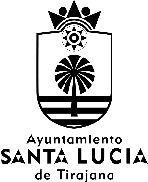 OFICINAS MUNICIPALESAvda. de las Tirajanas, 151 Tlfs: (928) 72 72 00 Fax (928) 72 72 3535110 Santa Lucía – Gran Canaria	N.I.F. P-3502300-A Nº Rgtro : 01350228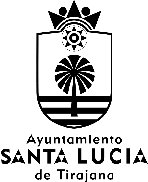 OFICINAS MUNICIPALESAvda. de las Tirajanas, 151 Tlfs: (928) 72 72 00 Fax (928) 72 72 3535110 Santa Lucía – Gran Canaria	N.I.F. P-3502300-A Nº Rgtro : 01350228OFICINAS MUNICIPALESAvda. de las Tirajanas, 151 Tlfs: (928) 72 72 00 Fax (928) 72 72 3535110 Santa Lucía – Gran Canaria	N.I.F. P-3502300-A Nº Rgtro : 01350228OFICINAS MUNICIPALESAvda. de las Tirajanas, 151 Tlfs: (928) 72 72 00 Fax (928) 72 72 3535110 Santa Lucía – Gran Canaria	N.I.F. P-3502300-A Nº Rgtro : 01350228Nº CursoEspecialidadHoras de prácticas----------PROMOCIÓN PARA LA IGUALDAD EFECTIVA ENTRE MUJERES Y HOMBRES	HORASOFICINAS MUNICIPALESAvda. de las Tirajanas, 151 Tlfs: (928) 72 72 00 Fax (928) 72 72 3535110 Santa Lucía – Gran Canaria	N.I.F. P-3502300-A Nº Rgtro : 01350228OFICINAS MUNICIPALESAvda. de las Tirajanas, 151 Tlfs: (928) 72 72 00 Fax (928) 72 72 3535110 Santa Lucía – Gran Canaria	N.I.F. P-3502300-A Nº Rgtro : 01350228OFICINAS MUNICIPALESAvda. de las Tirajanas, 151 Tlfs: (928) 72 72 00 Fax (928) 72 72 3535110 Santa Lucía – Gran Canaria	N.I.F. P-3502300-A Nº Rgtro : 01350228OFICINAS MUNICIPALESAvda. de las Tirajanas, 151 Tlfs: (928) 72 72 00 Fax (928) 72 72 3535110 Santa Lucía – Gran Canaria	N.I.F. P-3502300-A Nº Rgtro : 01350228OFICINAS MUNICIPALESAvda. de las Tirajanas, 151 Tlfs: (928) 72 72 00 Fax (928) 72 72 3535110 Santa Lucía – Gran Canaria	N.I.F. P-3502300-A Nº Rgtro : 01350228OFICINAS MUNICIPALESAvda. de las Tirajanas, 151 Tlfs: (928) 72 72 00 Fax (928) 72 72 3535110 Santa Lucía – Gran Canaria	N.I.F. P-3502300-A Nº Rgtro : 01350228